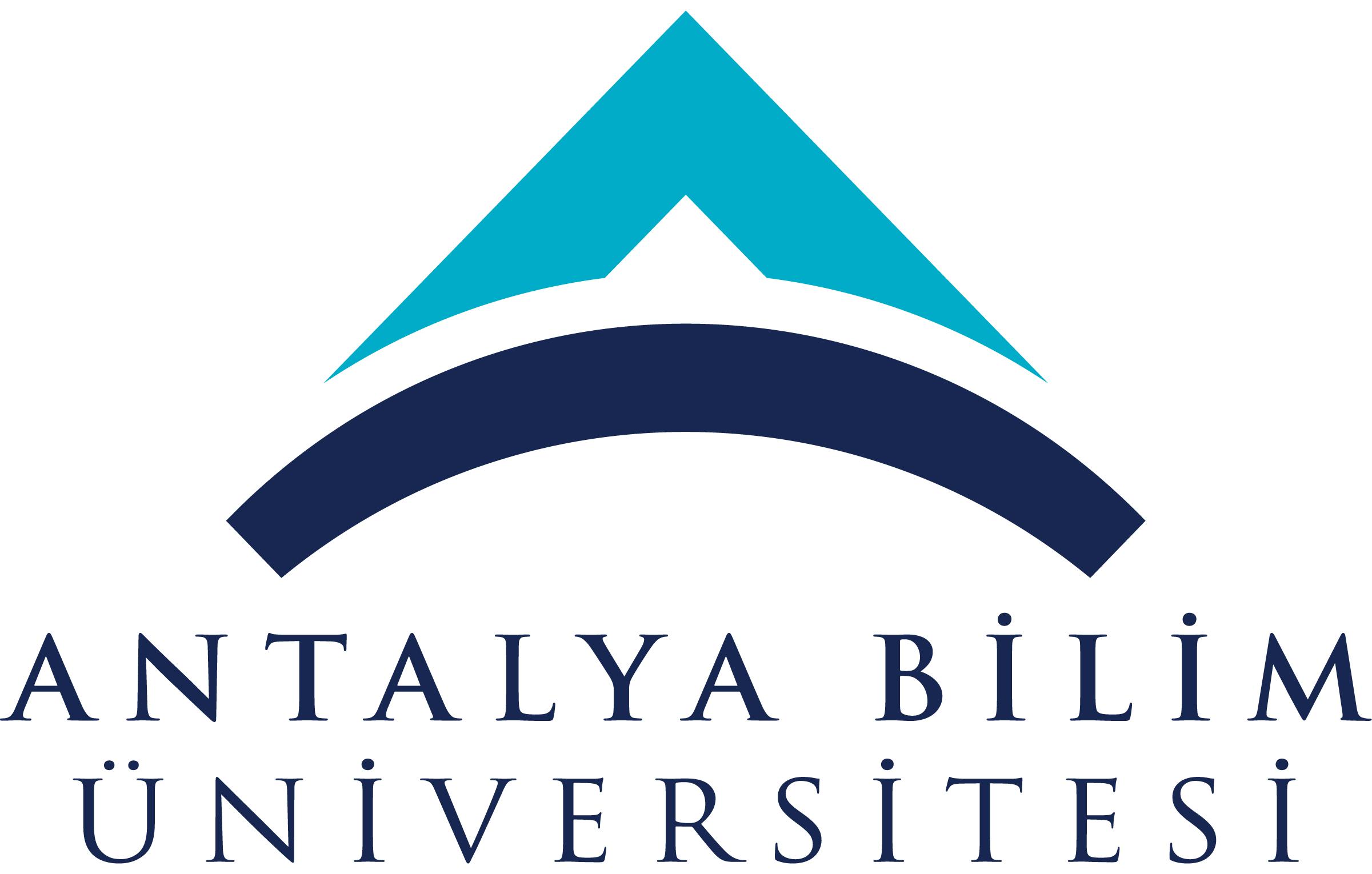 AKTS DERS TANITIM FORMUAKTS DERS TANITIM FORMUAKTS DERS TANITIM FORMUAKTS DERS TANITIM FORMUAKTS DERS TANITIM FORMUAKTS DERS TANITIM FORMUAKTS DERS TANITIM FORMUAKTS DERS TANITIM FORMUAKTS DERS TANITIM FORMUAKTS DERS TANITIM FORMUAKTS DERS TANITIM FORMUAKTS DERS TANITIM FORMUAKTS DERS TANITIM FORMUAKTS DERS TANITIM FORMUAKTS DERS TANITIM FORMUAKTS DERS TANITIM FORMUAKTS DERS TANITIM FORMUAKTS DERS TANITIM FORMUI. BÖLÜM (Senato Onayı)I. BÖLÜM (Senato Onayı)I. BÖLÜM (Senato Onayı)I. BÖLÜM (Senato Onayı)I. BÖLÜM (Senato Onayı)I. BÖLÜM (Senato Onayı)I. BÖLÜM (Senato Onayı)I. BÖLÜM (Senato Onayı)I. BÖLÜM (Senato Onayı)I. BÖLÜM (Senato Onayı)I. BÖLÜM (Senato Onayı)I. BÖLÜM (Senato Onayı)I. BÖLÜM (Senato Onayı)I. BÖLÜM (Senato Onayı)I. BÖLÜM (Senato Onayı)I. BÖLÜM (Senato Onayı)I. BÖLÜM (Senato Onayı)I. BÖLÜM (Senato Onayı)I. BÖLÜM (Senato Onayı)I. BÖLÜM (Senato Onayı)I. BÖLÜM (Senato Onayı)I. BÖLÜM (Senato Onayı)I. BÖLÜM (Senato Onayı)I. BÖLÜM (Senato Onayı)Dersi Açan Fakülte /YOMühendislik FakültesiMühendislik FakültesiMühendislik FakültesiMühendislik FakültesiMühendislik FakültesiMühendislik FakültesiMühendislik FakültesiMühendislik FakültesiMühendislik FakültesiMühendislik FakültesiMühendislik FakültesiMühendislik FakültesiMühendislik FakültesiMühendislik FakültesiMühendislik FakültesiMühendislik FakültesiMühendislik FakültesiMühendislik FakültesiMühendislik FakültesiMühendislik FakültesiMühendislik FakültesiMühendislik FakültesiMühendislik FakültesiDersi Açan BölümEndüstri MühendisliğiEndüstri MühendisliğiEndüstri MühendisliğiEndüstri MühendisliğiEndüstri MühendisliğiEndüstri MühendisliğiEndüstri MühendisliğiEndüstri MühendisliğiEndüstri MühendisliğiEndüstri MühendisliğiEndüstri MühendisliğiEndüstri MühendisliğiEndüstri MühendisliğiEndüstri MühendisliğiEndüstri MühendisliğiEndüstri MühendisliğiEndüstri MühendisliğiEndüstri MühendisliğiEndüstri MühendisliğiEndüstri MühendisliğiEndüstri MühendisliğiEndüstri MühendisliğiEndüstri MühendisliğiDersi Alan Program (lar)Endüstri MühendisliğiEndüstri MühendisliğiEndüstri MühendisliğiEndüstri MühendisliğiEndüstri MühendisliğiEndüstri MühendisliğiEndüstri MühendisliğiEndüstri MühendisliğiEndüstri MühendisliğiEndüstri MühendisliğiEndüstri MühendisliğiSeçmeliSeçmeliSeçmeliSeçmeliSeçmeliSeçmeliSeçmeliSeçmeliSeçmeliSeçmeliSeçmeliSeçmeliDersi Alan Program (lar)Bilgisayar MühendisliğiBilgisayar MühendisliğiBilgisayar MühendisliğiBilgisayar MühendisliğiBilgisayar MühendisliğiBilgisayar MühendisliğiBilgisayar MühendisliğiBilgisayar MühendisliğiBilgisayar MühendisliğiBilgisayar MühendisliğiBilgisayar MühendisliğiSeçmeliSeçmeliSeçmeliSeçmeliSeçmeliSeçmeliSeçmeliSeçmeliSeçmeliSeçmeliSeçmeliSeçmeliDersi Alan Program (lar)İnşaat Mühendisliği/ Elektrik Mühendisliğiİnşaat Mühendisliği/ Elektrik Mühendisliğiİnşaat Mühendisliği/ Elektrik Mühendisliğiİnşaat Mühendisliği/ Elektrik Mühendisliğiİnşaat Mühendisliği/ Elektrik Mühendisliğiİnşaat Mühendisliği/ Elektrik Mühendisliğiİnşaat Mühendisliği/ Elektrik Mühendisliğiİnşaat Mühendisliği/ Elektrik Mühendisliğiİnşaat Mühendisliği/ Elektrik Mühendisliğiİnşaat Mühendisliği/ Elektrik Mühendisliğiİnşaat Mühendisliği/ Elektrik MühendisliğiSeçmeliSeçmeliSeçmeliSeçmeliSeçmeliSeçmeliSeçmeliSeçmeliSeçmeliSeçmeliSeçmeliSeçmeliDers Kodu IE 460IE 460IE 460IE 460IE 460IE 460IE 460IE 460IE 460IE 460IE 460IE 460IE 460IE 460IE 460IE 460IE 460IE 460IE 460IE 460IE 460IE 460IE 460Ders AdıUyarlamalı OptimizasyonUyarlamalı OptimizasyonUyarlamalı OptimizasyonUyarlamalı OptimizasyonUyarlamalı OptimizasyonUyarlamalı OptimizasyonUyarlamalı OptimizasyonUyarlamalı OptimizasyonUyarlamalı OptimizasyonUyarlamalı OptimizasyonUyarlamalı OptimizasyonUyarlamalı OptimizasyonUyarlamalı OptimizasyonUyarlamalı OptimizasyonUyarlamalı OptimizasyonUyarlamalı OptimizasyonUyarlamalı OptimizasyonUyarlamalı OptimizasyonUyarlamalı OptimizasyonUyarlamalı OptimizasyonUyarlamalı OptimizasyonUyarlamalı OptimizasyonUyarlamalı OptimizasyonÖğretim dili İngilizceİngilizceİngilizceİngilizceİngilizceİngilizceİngilizceİngilizceİngilizceİngilizceİngilizceİngilizceİngilizceİngilizceİngilizceİngilizceİngilizceİngilizceİngilizceİngilizceİngilizceİngilizceİngilizceDers TürüBölüm İçi Alan SeçmeliBölüm İçi Alan SeçmeliBölüm İçi Alan SeçmeliBölüm İçi Alan SeçmeliBölüm İçi Alan SeçmeliBölüm İçi Alan SeçmeliBölüm İçi Alan SeçmeliBölüm İçi Alan SeçmeliBölüm İçi Alan SeçmeliBölüm İçi Alan SeçmeliBölüm İçi Alan SeçmeliBölüm İçi Alan SeçmeliBölüm İçi Alan SeçmeliBölüm İçi Alan SeçmeliBölüm İçi Alan SeçmeliBölüm İçi Alan SeçmeliBölüm İçi Alan SeçmeliBölüm İçi Alan SeçmeliBölüm İçi Alan SeçmeliBölüm İçi Alan SeçmeliBölüm İçi Alan SeçmeliBölüm İçi Alan SeçmeliBölüm İçi Alan SeçmeliDers SeviyesiLisansLisansLisansLisansLisansLisansLisansLisansLisansLisansLisansLisansLisansLisansLisansLisansLisansLisansLisansLisansLisansLisansLisansHaftalık Ders SaatiLecture: 3Lecture: 3Laboratory:Laboratory:Laboratory:Recitation: Recitation: Recitation: Recitation: Practical:  Practical:  Practical:  Practical:  Practical:  Practical:  Practical:  Studio: Studio: Studio: Studio: Studio: Other: AKTS Kredisi66666666666666666666666Notlandırma TürüHarf notuHarf notuHarf notuHarf notuHarf notuHarf notuHarf notuHarf notuHarf notuHarf notuHarf notuHarf notuHarf notuHarf notuHarf notuHarf notuHarf notuHarf notuHarf notuHarf notuHarf notuHarf notuHarf notuÖn koşul/larCS 101 ve IE 202CS 101 ve IE 202CS 101 ve IE 202CS 101 ve IE 202CS 101 ve IE 202CS 101 ve IE 202CS 101 ve IE 202CS 101 ve IE 202CS 101 ve IE 202CS 101 ve IE 202CS 101 ve IE 202CS 101 ve IE 202CS 101 ve IE 202CS 101 ve IE 202CS 101 ve IE 202CS 101 ve IE 202CS 101 ve IE 202CS 101 ve IE 202CS 101 ve IE 202CS 101 ve IE 202CS 101 ve IE 202CS 101 ve IE 202CS 101 ve IE 202Yan koşul/larKayıt KısıtlamasıDersin Amacı Bu dersin amacı öğrencilerin doğrusal, doğrusal olmayan ve karışık tamsayı programlama problemlerini çözmek için ileri adaptif arama yöntemleri tasarlama ve uygulama becerilerini geliştirmeyi sağlamaktır. Bu amaca ulaşmak için, öğrenciler meta-buluşsal optimizasyon yöntemlerinin detaylı analizini ve bu teknikler nasıl ve ne zaman çalıştıklarını ve birbirlerine göre nispi avantajları nelerdir (dersler, literatürdeki makaleler ve ders projesi aracılığıyla) öğrenecekler ve daha fazla geleneksel yaklaşımları göreceklerdir.Bu dersin amacı öğrencilerin doğrusal, doğrusal olmayan ve karışık tamsayı programlama problemlerini çözmek için ileri adaptif arama yöntemleri tasarlama ve uygulama becerilerini geliştirmeyi sağlamaktır. Bu amaca ulaşmak için, öğrenciler meta-buluşsal optimizasyon yöntemlerinin detaylı analizini ve bu teknikler nasıl ve ne zaman çalıştıklarını ve birbirlerine göre nispi avantajları nelerdir (dersler, literatürdeki makaleler ve ders projesi aracılığıyla) öğrenecekler ve daha fazla geleneksel yaklaşımları göreceklerdir.Bu dersin amacı öğrencilerin doğrusal, doğrusal olmayan ve karışık tamsayı programlama problemlerini çözmek için ileri adaptif arama yöntemleri tasarlama ve uygulama becerilerini geliştirmeyi sağlamaktır. Bu amaca ulaşmak için, öğrenciler meta-buluşsal optimizasyon yöntemlerinin detaylı analizini ve bu teknikler nasıl ve ne zaman çalıştıklarını ve birbirlerine göre nispi avantajları nelerdir (dersler, literatürdeki makaleler ve ders projesi aracılığıyla) öğrenecekler ve daha fazla geleneksel yaklaşımları göreceklerdir.Bu dersin amacı öğrencilerin doğrusal, doğrusal olmayan ve karışık tamsayı programlama problemlerini çözmek için ileri adaptif arama yöntemleri tasarlama ve uygulama becerilerini geliştirmeyi sağlamaktır. Bu amaca ulaşmak için, öğrenciler meta-buluşsal optimizasyon yöntemlerinin detaylı analizini ve bu teknikler nasıl ve ne zaman çalıştıklarını ve birbirlerine göre nispi avantajları nelerdir (dersler, literatürdeki makaleler ve ders projesi aracılığıyla) öğrenecekler ve daha fazla geleneksel yaklaşımları göreceklerdir.Bu dersin amacı öğrencilerin doğrusal, doğrusal olmayan ve karışık tamsayı programlama problemlerini çözmek için ileri adaptif arama yöntemleri tasarlama ve uygulama becerilerini geliştirmeyi sağlamaktır. Bu amaca ulaşmak için, öğrenciler meta-buluşsal optimizasyon yöntemlerinin detaylı analizini ve bu teknikler nasıl ve ne zaman çalıştıklarını ve birbirlerine göre nispi avantajları nelerdir (dersler, literatürdeki makaleler ve ders projesi aracılığıyla) öğrenecekler ve daha fazla geleneksel yaklaşımları göreceklerdir.Bu dersin amacı öğrencilerin doğrusal, doğrusal olmayan ve karışık tamsayı programlama problemlerini çözmek için ileri adaptif arama yöntemleri tasarlama ve uygulama becerilerini geliştirmeyi sağlamaktır. Bu amaca ulaşmak için, öğrenciler meta-buluşsal optimizasyon yöntemlerinin detaylı analizini ve bu teknikler nasıl ve ne zaman çalıştıklarını ve birbirlerine göre nispi avantajları nelerdir (dersler, literatürdeki makaleler ve ders projesi aracılığıyla) öğrenecekler ve daha fazla geleneksel yaklaşımları göreceklerdir.Bu dersin amacı öğrencilerin doğrusal, doğrusal olmayan ve karışık tamsayı programlama problemlerini çözmek için ileri adaptif arama yöntemleri tasarlama ve uygulama becerilerini geliştirmeyi sağlamaktır. Bu amaca ulaşmak için, öğrenciler meta-buluşsal optimizasyon yöntemlerinin detaylı analizini ve bu teknikler nasıl ve ne zaman çalıştıklarını ve birbirlerine göre nispi avantajları nelerdir (dersler, literatürdeki makaleler ve ders projesi aracılığıyla) öğrenecekler ve daha fazla geleneksel yaklaşımları göreceklerdir.Bu dersin amacı öğrencilerin doğrusal, doğrusal olmayan ve karışık tamsayı programlama problemlerini çözmek için ileri adaptif arama yöntemleri tasarlama ve uygulama becerilerini geliştirmeyi sağlamaktır. Bu amaca ulaşmak için, öğrenciler meta-buluşsal optimizasyon yöntemlerinin detaylı analizini ve bu teknikler nasıl ve ne zaman çalıştıklarını ve birbirlerine göre nispi avantajları nelerdir (dersler, literatürdeki makaleler ve ders projesi aracılığıyla) öğrenecekler ve daha fazla geleneksel yaklaşımları göreceklerdir.Bu dersin amacı öğrencilerin doğrusal, doğrusal olmayan ve karışık tamsayı programlama problemlerini çözmek için ileri adaptif arama yöntemleri tasarlama ve uygulama becerilerini geliştirmeyi sağlamaktır. Bu amaca ulaşmak için, öğrenciler meta-buluşsal optimizasyon yöntemlerinin detaylı analizini ve bu teknikler nasıl ve ne zaman çalıştıklarını ve birbirlerine göre nispi avantajları nelerdir (dersler, literatürdeki makaleler ve ders projesi aracılığıyla) öğrenecekler ve daha fazla geleneksel yaklaşımları göreceklerdir.Bu dersin amacı öğrencilerin doğrusal, doğrusal olmayan ve karışık tamsayı programlama problemlerini çözmek için ileri adaptif arama yöntemleri tasarlama ve uygulama becerilerini geliştirmeyi sağlamaktır. Bu amaca ulaşmak için, öğrenciler meta-buluşsal optimizasyon yöntemlerinin detaylı analizini ve bu teknikler nasıl ve ne zaman çalıştıklarını ve birbirlerine göre nispi avantajları nelerdir (dersler, literatürdeki makaleler ve ders projesi aracılığıyla) öğrenecekler ve daha fazla geleneksel yaklaşımları göreceklerdir.Bu dersin amacı öğrencilerin doğrusal, doğrusal olmayan ve karışık tamsayı programlama problemlerini çözmek için ileri adaptif arama yöntemleri tasarlama ve uygulama becerilerini geliştirmeyi sağlamaktır. Bu amaca ulaşmak için, öğrenciler meta-buluşsal optimizasyon yöntemlerinin detaylı analizini ve bu teknikler nasıl ve ne zaman çalıştıklarını ve birbirlerine göre nispi avantajları nelerdir (dersler, literatürdeki makaleler ve ders projesi aracılığıyla) öğrenecekler ve daha fazla geleneksel yaklaşımları göreceklerdir.Bu dersin amacı öğrencilerin doğrusal, doğrusal olmayan ve karışık tamsayı programlama problemlerini çözmek için ileri adaptif arama yöntemleri tasarlama ve uygulama becerilerini geliştirmeyi sağlamaktır. Bu amaca ulaşmak için, öğrenciler meta-buluşsal optimizasyon yöntemlerinin detaylı analizini ve bu teknikler nasıl ve ne zaman çalıştıklarını ve birbirlerine göre nispi avantajları nelerdir (dersler, literatürdeki makaleler ve ders projesi aracılığıyla) öğrenecekler ve daha fazla geleneksel yaklaşımları göreceklerdir.Bu dersin amacı öğrencilerin doğrusal, doğrusal olmayan ve karışık tamsayı programlama problemlerini çözmek için ileri adaptif arama yöntemleri tasarlama ve uygulama becerilerini geliştirmeyi sağlamaktır. Bu amaca ulaşmak için, öğrenciler meta-buluşsal optimizasyon yöntemlerinin detaylı analizini ve bu teknikler nasıl ve ne zaman çalıştıklarını ve birbirlerine göre nispi avantajları nelerdir (dersler, literatürdeki makaleler ve ders projesi aracılığıyla) öğrenecekler ve daha fazla geleneksel yaklaşımları göreceklerdir.Bu dersin amacı öğrencilerin doğrusal, doğrusal olmayan ve karışık tamsayı programlama problemlerini çözmek için ileri adaptif arama yöntemleri tasarlama ve uygulama becerilerini geliştirmeyi sağlamaktır. Bu amaca ulaşmak için, öğrenciler meta-buluşsal optimizasyon yöntemlerinin detaylı analizini ve bu teknikler nasıl ve ne zaman çalıştıklarını ve birbirlerine göre nispi avantajları nelerdir (dersler, literatürdeki makaleler ve ders projesi aracılığıyla) öğrenecekler ve daha fazla geleneksel yaklaşımları göreceklerdir.Bu dersin amacı öğrencilerin doğrusal, doğrusal olmayan ve karışık tamsayı programlama problemlerini çözmek için ileri adaptif arama yöntemleri tasarlama ve uygulama becerilerini geliştirmeyi sağlamaktır. Bu amaca ulaşmak için, öğrenciler meta-buluşsal optimizasyon yöntemlerinin detaylı analizini ve bu teknikler nasıl ve ne zaman çalıştıklarını ve birbirlerine göre nispi avantajları nelerdir (dersler, literatürdeki makaleler ve ders projesi aracılığıyla) öğrenecekler ve daha fazla geleneksel yaklaşımları göreceklerdir.Bu dersin amacı öğrencilerin doğrusal, doğrusal olmayan ve karışık tamsayı programlama problemlerini çözmek için ileri adaptif arama yöntemleri tasarlama ve uygulama becerilerini geliştirmeyi sağlamaktır. Bu amaca ulaşmak için, öğrenciler meta-buluşsal optimizasyon yöntemlerinin detaylı analizini ve bu teknikler nasıl ve ne zaman çalıştıklarını ve birbirlerine göre nispi avantajları nelerdir (dersler, literatürdeki makaleler ve ders projesi aracılığıyla) öğrenecekler ve daha fazla geleneksel yaklaşımları göreceklerdir.Bu dersin amacı öğrencilerin doğrusal, doğrusal olmayan ve karışık tamsayı programlama problemlerini çözmek için ileri adaptif arama yöntemleri tasarlama ve uygulama becerilerini geliştirmeyi sağlamaktır. Bu amaca ulaşmak için, öğrenciler meta-buluşsal optimizasyon yöntemlerinin detaylı analizini ve bu teknikler nasıl ve ne zaman çalıştıklarını ve birbirlerine göre nispi avantajları nelerdir (dersler, literatürdeki makaleler ve ders projesi aracılığıyla) öğrenecekler ve daha fazla geleneksel yaklaşımları göreceklerdir.Bu dersin amacı öğrencilerin doğrusal, doğrusal olmayan ve karışık tamsayı programlama problemlerini çözmek için ileri adaptif arama yöntemleri tasarlama ve uygulama becerilerini geliştirmeyi sağlamaktır. Bu amaca ulaşmak için, öğrenciler meta-buluşsal optimizasyon yöntemlerinin detaylı analizini ve bu teknikler nasıl ve ne zaman çalıştıklarını ve birbirlerine göre nispi avantajları nelerdir (dersler, literatürdeki makaleler ve ders projesi aracılığıyla) öğrenecekler ve daha fazla geleneksel yaklaşımları göreceklerdir.Bu dersin amacı öğrencilerin doğrusal, doğrusal olmayan ve karışık tamsayı programlama problemlerini çözmek için ileri adaptif arama yöntemleri tasarlama ve uygulama becerilerini geliştirmeyi sağlamaktır. Bu amaca ulaşmak için, öğrenciler meta-buluşsal optimizasyon yöntemlerinin detaylı analizini ve bu teknikler nasıl ve ne zaman çalıştıklarını ve birbirlerine göre nispi avantajları nelerdir (dersler, literatürdeki makaleler ve ders projesi aracılığıyla) öğrenecekler ve daha fazla geleneksel yaklaşımları göreceklerdir.Bu dersin amacı öğrencilerin doğrusal, doğrusal olmayan ve karışık tamsayı programlama problemlerini çözmek için ileri adaptif arama yöntemleri tasarlama ve uygulama becerilerini geliştirmeyi sağlamaktır. Bu amaca ulaşmak için, öğrenciler meta-buluşsal optimizasyon yöntemlerinin detaylı analizini ve bu teknikler nasıl ve ne zaman çalıştıklarını ve birbirlerine göre nispi avantajları nelerdir (dersler, literatürdeki makaleler ve ders projesi aracılığıyla) öğrenecekler ve daha fazla geleneksel yaklaşımları göreceklerdir.Bu dersin amacı öğrencilerin doğrusal, doğrusal olmayan ve karışık tamsayı programlama problemlerini çözmek için ileri adaptif arama yöntemleri tasarlama ve uygulama becerilerini geliştirmeyi sağlamaktır. Bu amaca ulaşmak için, öğrenciler meta-buluşsal optimizasyon yöntemlerinin detaylı analizini ve bu teknikler nasıl ve ne zaman çalıştıklarını ve birbirlerine göre nispi avantajları nelerdir (dersler, literatürdeki makaleler ve ders projesi aracılığıyla) öğrenecekler ve daha fazla geleneksel yaklaşımları göreceklerdir.Bu dersin amacı öğrencilerin doğrusal, doğrusal olmayan ve karışık tamsayı programlama problemlerini çözmek için ileri adaptif arama yöntemleri tasarlama ve uygulama becerilerini geliştirmeyi sağlamaktır. Bu amaca ulaşmak için, öğrenciler meta-buluşsal optimizasyon yöntemlerinin detaylı analizini ve bu teknikler nasıl ve ne zaman çalıştıklarını ve birbirlerine göre nispi avantajları nelerdir (dersler, literatürdeki makaleler ve ders projesi aracılığıyla) öğrenecekler ve daha fazla geleneksel yaklaşımları göreceklerdir.Bu dersin amacı öğrencilerin doğrusal, doğrusal olmayan ve karışık tamsayı programlama problemlerini çözmek için ileri adaptif arama yöntemleri tasarlama ve uygulama becerilerini geliştirmeyi sağlamaktır. Bu amaca ulaşmak için, öğrenciler meta-buluşsal optimizasyon yöntemlerinin detaylı analizini ve bu teknikler nasıl ve ne zaman çalıştıklarını ve birbirlerine göre nispi avantajları nelerdir (dersler, literatürdeki makaleler ve ders projesi aracılığıyla) öğrenecekler ve daha fazla geleneksel yaklaşımları göreceklerdir.Ders İçeriği Uyarlamalı aramaya giriş, benzetimli tavlama, genetik algoritma, tabu arama, karınca koloni yöntemi, parçacık sürüsü optimizasyonu, kısıtlamayla başa çıkma konusuna girişUyarlamalı aramaya giriş, benzetimli tavlama, genetik algoritma, tabu arama, karınca koloni yöntemi, parçacık sürüsü optimizasyonu, kısıtlamayla başa çıkma konusuna girişUyarlamalı aramaya giriş, benzetimli tavlama, genetik algoritma, tabu arama, karınca koloni yöntemi, parçacık sürüsü optimizasyonu, kısıtlamayla başa çıkma konusuna girişUyarlamalı aramaya giriş, benzetimli tavlama, genetik algoritma, tabu arama, karınca koloni yöntemi, parçacık sürüsü optimizasyonu, kısıtlamayla başa çıkma konusuna girişUyarlamalı aramaya giriş, benzetimli tavlama, genetik algoritma, tabu arama, karınca koloni yöntemi, parçacık sürüsü optimizasyonu, kısıtlamayla başa çıkma konusuna girişUyarlamalı aramaya giriş, benzetimli tavlama, genetik algoritma, tabu arama, karınca koloni yöntemi, parçacık sürüsü optimizasyonu, kısıtlamayla başa çıkma konusuna girişUyarlamalı aramaya giriş, benzetimli tavlama, genetik algoritma, tabu arama, karınca koloni yöntemi, parçacık sürüsü optimizasyonu, kısıtlamayla başa çıkma konusuna girişUyarlamalı aramaya giriş, benzetimli tavlama, genetik algoritma, tabu arama, karınca koloni yöntemi, parçacık sürüsü optimizasyonu, kısıtlamayla başa çıkma konusuna girişUyarlamalı aramaya giriş, benzetimli tavlama, genetik algoritma, tabu arama, karınca koloni yöntemi, parçacık sürüsü optimizasyonu, kısıtlamayla başa çıkma konusuna girişUyarlamalı aramaya giriş, benzetimli tavlama, genetik algoritma, tabu arama, karınca koloni yöntemi, parçacık sürüsü optimizasyonu, kısıtlamayla başa çıkma konusuna girişUyarlamalı aramaya giriş, benzetimli tavlama, genetik algoritma, tabu arama, karınca koloni yöntemi, parçacık sürüsü optimizasyonu, kısıtlamayla başa çıkma konusuna girişUyarlamalı aramaya giriş, benzetimli tavlama, genetik algoritma, tabu arama, karınca koloni yöntemi, parçacık sürüsü optimizasyonu, kısıtlamayla başa çıkma konusuna girişUyarlamalı aramaya giriş, benzetimli tavlama, genetik algoritma, tabu arama, karınca koloni yöntemi, parçacık sürüsü optimizasyonu, kısıtlamayla başa çıkma konusuna girişUyarlamalı aramaya giriş, benzetimli tavlama, genetik algoritma, tabu arama, karınca koloni yöntemi, parçacık sürüsü optimizasyonu, kısıtlamayla başa çıkma konusuna girişUyarlamalı aramaya giriş, benzetimli tavlama, genetik algoritma, tabu arama, karınca koloni yöntemi, parçacık sürüsü optimizasyonu, kısıtlamayla başa çıkma konusuna girişUyarlamalı aramaya giriş, benzetimli tavlama, genetik algoritma, tabu arama, karınca koloni yöntemi, parçacık sürüsü optimizasyonu, kısıtlamayla başa çıkma konusuna girişUyarlamalı aramaya giriş, benzetimli tavlama, genetik algoritma, tabu arama, karınca koloni yöntemi, parçacık sürüsü optimizasyonu, kısıtlamayla başa çıkma konusuna girişUyarlamalı aramaya giriş, benzetimli tavlama, genetik algoritma, tabu arama, karınca koloni yöntemi, parçacık sürüsü optimizasyonu, kısıtlamayla başa çıkma konusuna girişUyarlamalı aramaya giriş, benzetimli tavlama, genetik algoritma, tabu arama, karınca koloni yöntemi, parçacık sürüsü optimizasyonu, kısıtlamayla başa çıkma konusuna girişUyarlamalı aramaya giriş, benzetimli tavlama, genetik algoritma, tabu arama, karınca koloni yöntemi, parçacık sürüsü optimizasyonu, kısıtlamayla başa çıkma konusuna girişUyarlamalı aramaya giriş, benzetimli tavlama, genetik algoritma, tabu arama, karınca koloni yöntemi, parçacık sürüsü optimizasyonu, kısıtlamayla başa çıkma konusuna girişUyarlamalı aramaya giriş, benzetimli tavlama, genetik algoritma, tabu arama, karınca koloni yöntemi, parçacık sürüsü optimizasyonu, kısıtlamayla başa çıkma konusuna girişUyarlamalı aramaya giriş, benzetimli tavlama, genetik algoritma, tabu arama, karınca koloni yöntemi, parçacık sürüsü optimizasyonu, kısıtlamayla başa çıkma konusuna girişÖğrenim Çıktıları ÖÇ1ÖÇ1ÖÇ1ÖÇ1- Meta-heuristics'i kullanarak kombinatoryal ve sürekli optimizasyon problemlerini çözebilme - Uyarlamalı arama yöntemlerinin performansını analiz edebilme - Farklı meta-heuristics'in avantaj ve dezavantajlarını tanımlama - Belirli problemler için optimizasyon algoritmaları geliştirin- İmalat ve hizmet endüstrilerinin modelleme ve optimizasyon ihtiyaçlarını karşılayan optimizasyon araçları oluşturma- Meta-heuristics'i kullanarak kombinatoryal ve sürekli optimizasyon problemlerini çözebilme - Uyarlamalı arama yöntemlerinin performansını analiz edebilme - Farklı meta-heuristics'in avantaj ve dezavantajlarını tanımlama - Belirli problemler için optimizasyon algoritmaları geliştirin- İmalat ve hizmet endüstrilerinin modelleme ve optimizasyon ihtiyaçlarını karşılayan optimizasyon araçları oluşturma- Meta-heuristics'i kullanarak kombinatoryal ve sürekli optimizasyon problemlerini çözebilme - Uyarlamalı arama yöntemlerinin performansını analiz edebilme - Farklı meta-heuristics'in avantaj ve dezavantajlarını tanımlama - Belirli problemler için optimizasyon algoritmaları geliştirin- İmalat ve hizmet endüstrilerinin modelleme ve optimizasyon ihtiyaçlarını karşılayan optimizasyon araçları oluşturma- Meta-heuristics'i kullanarak kombinatoryal ve sürekli optimizasyon problemlerini çözebilme - Uyarlamalı arama yöntemlerinin performansını analiz edebilme - Farklı meta-heuristics'in avantaj ve dezavantajlarını tanımlama - Belirli problemler için optimizasyon algoritmaları geliştirin- İmalat ve hizmet endüstrilerinin modelleme ve optimizasyon ihtiyaçlarını karşılayan optimizasyon araçları oluşturma- Meta-heuristics'i kullanarak kombinatoryal ve sürekli optimizasyon problemlerini çözebilme - Uyarlamalı arama yöntemlerinin performansını analiz edebilme - Farklı meta-heuristics'in avantaj ve dezavantajlarını tanımlama - Belirli problemler için optimizasyon algoritmaları geliştirin- İmalat ve hizmet endüstrilerinin modelleme ve optimizasyon ihtiyaçlarını karşılayan optimizasyon araçları oluşturma- Meta-heuristics'i kullanarak kombinatoryal ve sürekli optimizasyon problemlerini çözebilme - Uyarlamalı arama yöntemlerinin performansını analiz edebilme - Farklı meta-heuristics'in avantaj ve dezavantajlarını tanımlama - Belirli problemler için optimizasyon algoritmaları geliştirin- İmalat ve hizmet endüstrilerinin modelleme ve optimizasyon ihtiyaçlarını karşılayan optimizasyon araçları oluşturma- Meta-heuristics'i kullanarak kombinatoryal ve sürekli optimizasyon problemlerini çözebilme - Uyarlamalı arama yöntemlerinin performansını analiz edebilme - Farklı meta-heuristics'in avantaj ve dezavantajlarını tanımlama - Belirli problemler için optimizasyon algoritmaları geliştirin- İmalat ve hizmet endüstrilerinin modelleme ve optimizasyon ihtiyaçlarını karşılayan optimizasyon araçları oluşturma- Meta-heuristics'i kullanarak kombinatoryal ve sürekli optimizasyon problemlerini çözebilme - Uyarlamalı arama yöntemlerinin performansını analiz edebilme - Farklı meta-heuristics'in avantaj ve dezavantajlarını tanımlama - Belirli problemler için optimizasyon algoritmaları geliştirin- İmalat ve hizmet endüstrilerinin modelleme ve optimizasyon ihtiyaçlarını karşılayan optimizasyon araçları oluşturma- Meta-heuristics'i kullanarak kombinatoryal ve sürekli optimizasyon problemlerini çözebilme - Uyarlamalı arama yöntemlerinin performansını analiz edebilme - Farklı meta-heuristics'in avantaj ve dezavantajlarını tanımlama - Belirli problemler için optimizasyon algoritmaları geliştirin- İmalat ve hizmet endüstrilerinin modelleme ve optimizasyon ihtiyaçlarını karşılayan optimizasyon araçları oluşturma- Meta-heuristics'i kullanarak kombinatoryal ve sürekli optimizasyon problemlerini çözebilme - Uyarlamalı arama yöntemlerinin performansını analiz edebilme - Farklı meta-heuristics'in avantaj ve dezavantajlarını tanımlama - Belirli problemler için optimizasyon algoritmaları geliştirin- İmalat ve hizmet endüstrilerinin modelleme ve optimizasyon ihtiyaçlarını karşılayan optimizasyon araçları oluşturma- Meta-heuristics'i kullanarak kombinatoryal ve sürekli optimizasyon problemlerini çözebilme - Uyarlamalı arama yöntemlerinin performansını analiz edebilme - Farklı meta-heuristics'in avantaj ve dezavantajlarını tanımlama - Belirli problemler için optimizasyon algoritmaları geliştirin- İmalat ve hizmet endüstrilerinin modelleme ve optimizasyon ihtiyaçlarını karşılayan optimizasyon araçları oluşturma- Meta-heuristics'i kullanarak kombinatoryal ve sürekli optimizasyon problemlerini çözebilme - Uyarlamalı arama yöntemlerinin performansını analiz edebilme - Farklı meta-heuristics'in avantaj ve dezavantajlarını tanımlama - Belirli problemler için optimizasyon algoritmaları geliştirin- İmalat ve hizmet endüstrilerinin modelleme ve optimizasyon ihtiyaçlarını karşılayan optimizasyon araçları oluşturma- Meta-heuristics'i kullanarak kombinatoryal ve sürekli optimizasyon problemlerini çözebilme - Uyarlamalı arama yöntemlerinin performansını analiz edebilme - Farklı meta-heuristics'in avantaj ve dezavantajlarını tanımlama - Belirli problemler için optimizasyon algoritmaları geliştirin- İmalat ve hizmet endüstrilerinin modelleme ve optimizasyon ihtiyaçlarını karşılayan optimizasyon araçları oluşturma- Meta-heuristics'i kullanarak kombinatoryal ve sürekli optimizasyon problemlerini çözebilme - Uyarlamalı arama yöntemlerinin performansını analiz edebilme - Farklı meta-heuristics'in avantaj ve dezavantajlarını tanımlama - Belirli problemler için optimizasyon algoritmaları geliştirin- İmalat ve hizmet endüstrilerinin modelleme ve optimizasyon ihtiyaçlarını karşılayan optimizasyon araçları oluşturma- Meta-heuristics'i kullanarak kombinatoryal ve sürekli optimizasyon problemlerini çözebilme - Uyarlamalı arama yöntemlerinin performansını analiz edebilme - Farklı meta-heuristics'in avantaj ve dezavantajlarını tanımlama - Belirli problemler için optimizasyon algoritmaları geliştirin- İmalat ve hizmet endüstrilerinin modelleme ve optimizasyon ihtiyaçlarını karşılayan optimizasyon araçları oluşturma- Meta-heuristics'i kullanarak kombinatoryal ve sürekli optimizasyon problemlerini çözebilme - Uyarlamalı arama yöntemlerinin performansını analiz edebilme - Farklı meta-heuristics'in avantaj ve dezavantajlarını tanımlama - Belirli problemler için optimizasyon algoritmaları geliştirin- İmalat ve hizmet endüstrilerinin modelleme ve optimizasyon ihtiyaçlarını karşılayan optimizasyon araçları oluşturma- Meta-heuristics'i kullanarak kombinatoryal ve sürekli optimizasyon problemlerini çözebilme - Uyarlamalı arama yöntemlerinin performansını analiz edebilme - Farklı meta-heuristics'in avantaj ve dezavantajlarını tanımlama - Belirli problemler için optimizasyon algoritmaları geliştirin- İmalat ve hizmet endüstrilerinin modelleme ve optimizasyon ihtiyaçlarını karşılayan optimizasyon araçları oluşturma- Meta-heuristics'i kullanarak kombinatoryal ve sürekli optimizasyon problemlerini çözebilme - Uyarlamalı arama yöntemlerinin performansını analiz edebilme - Farklı meta-heuristics'in avantaj ve dezavantajlarını tanımlama - Belirli problemler için optimizasyon algoritmaları geliştirin- İmalat ve hizmet endüstrilerinin modelleme ve optimizasyon ihtiyaçlarını karşılayan optimizasyon araçları oluşturma- Meta-heuristics'i kullanarak kombinatoryal ve sürekli optimizasyon problemlerini çözebilme - Uyarlamalı arama yöntemlerinin performansını analiz edebilme - Farklı meta-heuristics'in avantaj ve dezavantajlarını tanımlama - Belirli problemler için optimizasyon algoritmaları geliştirin- İmalat ve hizmet endüstrilerinin modelleme ve optimizasyon ihtiyaçlarını karşılayan optimizasyon araçları oluşturmaÖğrenim Çıktıları ÖÇ2ÖÇ2ÖÇ2ÖÇ2- Meta-heuristics'i kullanarak kombinatoryal ve sürekli optimizasyon problemlerini çözebilme - Uyarlamalı arama yöntemlerinin performansını analiz edebilme - Farklı meta-heuristics'in avantaj ve dezavantajlarını tanımlama - Belirli problemler için optimizasyon algoritmaları geliştirin- İmalat ve hizmet endüstrilerinin modelleme ve optimizasyon ihtiyaçlarını karşılayan optimizasyon araçları oluşturma- Meta-heuristics'i kullanarak kombinatoryal ve sürekli optimizasyon problemlerini çözebilme - Uyarlamalı arama yöntemlerinin performansını analiz edebilme - Farklı meta-heuristics'in avantaj ve dezavantajlarını tanımlama - Belirli problemler için optimizasyon algoritmaları geliştirin- İmalat ve hizmet endüstrilerinin modelleme ve optimizasyon ihtiyaçlarını karşılayan optimizasyon araçları oluşturma- Meta-heuristics'i kullanarak kombinatoryal ve sürekli optimizasyon problemlerini çözebilme - Uyarlamalı arama yöntemlerinin performansını analiz edebilme - Farklı meta-heuristics'in avantaj ve dezavantajlarını tanımlama - Belirli problemler için optimizasyon algoritmaları geliştirin- İmalat ve hizmet endüstrilerinin modelleme ve optimizasyon ihtiyaçlarını karşılayan optimizasyon araçları oluşturma- Meta-heuristics'i kullanarak kombinatoryal ve sürekli optimizasyon problemlerini çözebilme - Uyarlamalı arama yöntemlerinin performansını analiz edebilme - Farklı meta-heuristics'in avantaj ve dezavantajlarını tanımlama - Belirli problemler için optimizasyon algoritmaları geliştirin- İmalat ve hizmet endüstrilerinin modelleme ve optimizasyon ihtiyaçlarını karşılayan optimizasyon araçları oluşturma- Meta-heuristics'i kullanarak kombinatoryal ve sürekli optimizasyon problemlerini çözebilme - Uyarlamalı arama yöntemlerinin performansını analiz edebilme - Farklı meta-heuristics'in avantaj ve dezavantajlarını tanımlama - Belirli problemler için optimizasyon algoritmaları geliştirin- İmalat ve hizmet endüstrilerinin modelleme ve optimizasyon ihtiyaçlarını karşılayan optimizasyon araçları oluşturma- Meta-heuristics'i kullanarak kombinatoryal ve sürekli optimizasyon problemlerini çözebilme - Uyarlamalı arama yöntemlerinin performansını analiz edebilme - Farklı meta-heuristics'in avantaj ve dezavantajlarını tanımlama - Belirli problemler için optimizasyon algoritmaları geliştirin- İmalat ve hizmet endüstrilerinin modelleme ve optimizasyon ihtiyaçlarını karşılayan optimizasyon araçları oluşturma- Meta-heuristics'i kullanarak kombinatoryal ve sürekli optimizasyon problemlerini çözebilme - Uyarlamalı arama yöntemlerinin performansını analiz edebilme - Farklı meta-heuristics'in avantaj ve dezavantajlarını tanımlama - Belirli problemler için optimizasyon algoritmaları geliştirin- İmalat ve hizmet endüstrilerinin modelleme ve optimizasyon ihtiyaçlarını karşılayan optimizasyon araçları oluşturma- Meta-heuristics'i kullanarak kombinatoryal ve sürekli optimizasyon problemlerini çözebilme - Uyarlamalı arama yöntemlerinin performansını analiz edebilme - Farklı meta-heuristics'in avantaj ve dezavantajlarını tanımlama - Belirli problemler için optimizasyon algoritmaları geliştirin- İmalat ve hizmet endüstrilerinin modelleme ve optimizasyon ihtiyaçlarını karşılayan optimizasyon araçları oluşturma- Meta-heuristics'i kullanarak kombinatoryal ve sürekli optimizasyon problemlerini çözebilme - Uyarlamalı arama yöntemlerinin performansını analiz edebilme - Farklı meta-heuristics'in avantaj ve dezavantajlarını tanımlama - Belirli problemler için optimizasyon algoritmaları geliştirin- İmalat ve hizmet endüstrilerinin modelleme ve optimizasyon ihtiyaçlarını karşılayan optimizasyon araçları oluşturma- Meta-heuristics'i kullanarak kombinatoryal ve sürekli optimizasyon problemlerini çözebilme - Uyarlamalı arama yöntemlerinin performansını analiz edebilme - Farklı meta-heuristics'in avantaj ve dezavantajlarını tanımlama - Belirli problemler için optimizasyon algoritmaları geliştirin- İmalat ve hizmet endüstrilerinin modelleme ve optimizasyon ihtiyaçlarını karşılayan optimizasyon araçları oluşturma- Meta-heuristics'i kullanarak kombinatoryal ve sürekli optimizasyon problemlerini çözebilme - Uyarlamalı arama yöntemlerinin performansını analiz edebilme - Farklı meta-heuristics'in avantaj ve dezavantajlarını tanımlama - Belirli problemler için optimizasyon algoritmaları geliştirin- İmalat ve hizmet endüstrilerinin modelleme ve optimizasyon ihtiyaçlarını karşılayan optimizasyon araçları oluşturma- Meta-heuristics'i kullanarak kombinatoryal ve sürekli optimizasyon problemlerini çözebilme - Uyarlamalı arama yöntemlerinin performansını analiz edebilme - Farklı meta-heuristics'in avantaj ve dezavantajlarını tanımlama - Belirli problemler için optimizasyon algoritmaları geliştirin- İmalat ve hizmet endüstrilerinin modelleme ve optimizasyon ihtiyaçlarını karşılayan optimizasyon araçları oluşturma- Meta-heuristics'i kullanarak kombinatoryal ve sürekli optimizasyon problemlerini çözebilme - Uyarlamalı arama yöntemlerinin performansını analiz edebilme - Farklı meta-heuristics'in avantaj ve dezavantajlarını tanımlama - Belirli problemler için optimizasyon algoritmaları geliştirin- İmalat ve hizmet endüstrilerinin modelleme ve optimizasyon ihtiyaçlarını karşılayan optimizasyon araçları oluşturma- Meta-heuristics'i kullanarak kombinatoryal ve sürekli optimizasyon problemlerini çözebilme - Uyarlamalı arama yöntemlerinin performansını analiz edebilme - Farklı meta-heuristics'in avantaj ve dezavantajlarını tanımlama - Belirli problemler için optimizasyon algoritmaları geliştirin- İmalat ve hizmet endüstrilerinin modelleme ve optimizasyon ihtiyaçlarını karşılayan optimizasyon araçları oluşturma- Meta-heuristics'i kullanarak kombinatoryal ve sürekli optimizasyon problemlerini çözebilme - Uyarlamalı arama yöntemlerinin performansını analiz edebilme - Farklı meta-heuristics'in avantaj ve dezavantajlarını tanımlama - Belirli problemler için optimizasyon algoritmaları geliştirin- İmalat ve hizmet endüstrilerinin modelleme ve optimizasyon ihtiyaçlarını karşılayan optimizasyon araçları oluşturma- Meta-heuristics'i kullanarak kombinatoryal ve sürekli optimizasyon problemlerini çözebilme - Uyarlamalı arama yöntemlerinin performansını analiz edebilme - Farklı meta-heuristics'in avantaj ve dezavantajlarını tanımlama - Belirli problemler için optimizasyon algoritmaları geliştirin- İmalat ve hizmet endüstrilerinin modelleme ve optimizasyon ihtiyaçlarını karşılayan optimizasyon araçları oluşturma- Meta-heuristics'i kullanarak kombinatoryal ve sürekli optimizasyon problemlerini çözebilme - Uyarlamalı arama yöntemlerinin performansını analiz edebilme - Farklı meta-heuristics'in avantaj ve dezavantajlarını tanımlama - Belirli problemler için optimizasyon algoritmaları geliştirin- İmalat ve hizmet endüstrilerinin modelleme ve optimizasyon ihtiyaçlarını karşılayan optimizasyon araçları oluşturma- Meta-heuristics'i kullanarak kombinatoryal ve sürekli optimizasyon problemlerini çözebilme - Uyarlamalı arama yöntemlerinin performansını analiz edebilme - Farklı meta-heuristics'in avantaj ve dezavantajlarını tanımlama - Belirli problemler için optimizasyon algoritmaları geliştirin- İmalat ve hizmet endüstrilerinin modelleme ve optimizasyon ihtiyaçlarını karşılayan optimizasyon araçları oluşturma- Meta-heuristics'i kullanarak kombinatoryal ve sürekli optimizasyon problemlerini çözebilme - Uyarlamalı arama yöntemlerinin performansını analiz edebilme - Farklı meta-heuristics'in avantaj ve dezavantajlarını tanımlama - Belirli problemler için optimizasyon algoritmaları geliştirin- İmalat ve hizmet endüstrilerinin modelleme ve optimizasyon ihtiyaçlarını karşılayan optimizasyon araçları oluşturmaÖğrenim Çıktıları ÖÇ2ÖÇ2ÖÇ2ÖÇ2- Meta-heuristics'i kullanarak kombinatoryal ve sürekli optimizasyon problemlerini çözebilme - Uyarlamalı arama yöntemlerinin performansını analiz edebilme - Farklı meta-heuristics'in avantaj ve dezavantajlarını tanımlama - Belirli problemler için optimizasyon algoritmaları geliştirin- İmalat ve hizmet endüstrilerinin modelleme ve optimizasyon ihtiyaçlarını karşılayan optimizasyon araçları oluşturma- Meta-heuristics'i kullanarak kombinatoryal ve sürekli optimizasyon problemlerini çözebilme - Uyarlamalı arama yöntemlerinin performansını analiz edebilme - Farklı meta-heuristics'in avantaj ve dezavantajlarını tanımlama - Belirli problemler için optimizasyon algoritmaları geliştirin- İmalat ve hizmet endüstrilerinin modelleme ve optimizasyon ihtiyaçlarını karşılayan optimizasyon araçları oluşturma- Meta-heuristics'i kullanarak kombinatoryal ve sürekli optimizasyon problemlerini çözebilme - Uyarlamalı arama yöntemlerinin performansını analiz edebilme - Farklı meta-heuristics'in avantaj ve dezavantajlarını tanımlama - Belirli problemler için optimizasyon algoritmaları geliştirin- İmalat ve hizmet endüstrilerinin modelleme ve optimizasyon ihtiyaçlarını karşılayan optimizasyon araçları oluşturma- Meta-heuristics'i kullanarak kombinatoryal ve sürekli optimizasyon problemlerini çözebilme - Uyarlamalı arama yöntemlerinin performansını analiz edebilme - Farklı meta-heuristics'in avantaj ve dezavantajlarını tanımlama - Belirli problemler için optimizasyon algoritmaları geliştirin- İmalat ve hizmet endüstrilerinin modelleme ve optimizasyon ihtiyaçlarını karşılayan optimizasyon araçları oluşturma- Meta-heuristics'i kullanarak kombinatoryal ve sürekli optimizasyon problemlerini çözebilme - Uyarlamalı arama yöntemlerinin performansını analiz edebilme - Farklı meta-heuristics'in avantaj ve dezavantajlarını tanımlama - Belirli problemler için optimizasyon algoritmaları geliştirin- İmalat ve hizmet endüstrilerinin modelleme ve optimizasyon ihtiyaçlarını karşılayan optimizasyon araçları oluşturma- Meta-heuristics'i kullanarak kombinatoryal ve sürekli optimizasyon problemlerini çözebilme - Uyarlamalı arama yöntemlerinin performansını analiz edebilme - Farklı meta-heuristics'in avantaj ve dezavantajlarını tanımlama - Belirli problemler için optimizasyon algoritmaları geliştirin- İmalat ve hizmet endüstrilerinin modelleme ve optimizasyon ihtiyaçlarını karşılayan optimizasyon araçları oluşturma- Meta-heuristics'i kullanarak kombinatoryal ve sürekli optimizasyon problemlerini çözebilme - Uyarlamalı arama yöntemlerinin performansını analiz edebilme - Farklı meta-heuristics'in avantaj ve dezavantajlarını tanımlama - Belirli problemler için optimizasyon algoritmaları geliştirin- İmalat ve hizmet endüstrilerinin modelleme ve optimizasyon ihtiyaçlarını karşılayan optimizasyon araçları oluşturma- Meta-heuristics'i kullanarak kombinatoryal ve sürekli optimizasyon problemlerini çözebilme - Uyarlamalı arama yöntemlerinin performansını analiz edebilme - Farklı meta-heuristics'in avantaj ve dezavantajlarını tanımlama - Belirli problemler için optimizasyon algoritmaları geliştirin- İmalat ve hizmet endüstrilerinin modelleme ve optimizasyon ihtiyaçlarını karşılayan optimizasyon araçları oluşturma- Meta-heuristics'i kullanarak kombinatoryal ve sürekli optimizasyon problemlerini çözebilme - Uyarlamalı arama yöntemlerinin performansını analiz edebilme - Farklı meta-heuristics'in avantaj ve dezavantajlarını tanımlama - Belirli problemler için optimizasyon algoritmaları geliştirin- İmalat ve hizmet endüstrilerinin modelleme ve optimizasyon ihtiyaçlarını karşılayan optimizasyon araçları oluşturma- Meta-heuristics'i kullanarak kombinatoryal ve sürekli optimizasyon problemlerini çözebilme - Uyarlamalı arama yöntemlerinin performansını analiz edebilme - Farklı meta-heuristics'in avantaj ve dezavantajlarını tanımlama - Belirli problemler için optimizasyon algoritmaları geliştirin- İmalat ve hizmet endüstrilerinin modelleme ve optimizasyon ihtiyaçlarını karşılayan optimizasyon araçları oluşturma- Meta-heuristics'i kullanarak kombinatoryal ve sürekli optimizasyon problemlerini çözebilme - Uyarlamalı arama yöntemlerinin performansını analiz edebilme - Farklı meta-heuristics'in avantaj ve dezavantajlarını tanımlama - Belirli problemler için optimizasyon algoritmaları geliştirin- İmalat ve hizmet endüstrilerinin modelleme ve optimizasyon ihtiyaçlarını karşılayan optimizasyon araçları oluşturma- Meta-heuristics'i kullanarak kombinatoryal ve sürekli optimizasyon problemlerini çözebilme - Uyarlamalı arama yöntemlerinin performansını analiz edebilme - Farklı meta-heuristics'in avantaj ve dezavantajlarını tanımlama - Belirli problemler için optimizasyon algoritmaları geliştirin- İmalat ve hizmet endüstrilerinin modelleme ve optimizasyon ihtiyaçlarını karşılayan optimizasyon araçları oluşturma- Meta-heuristics'i kullanarak kombinatoryal ve sürekli optimizasyon problemlerini çözebilme - Uyarlamalı arama yöntemlerinin performansını analiz edebilme - Farklı meta-heuristics'in avantaj ve dezavantajlarını tanımlama - Belirli problemler için optimizasyon algoritmaları geliştirin- İmalat ve hizmet endüstrilerinin modelleme ve optimizasyon ihtiyaçlarını karşılayan optimizasyon araçları oluşturma- Meta-heuristics'i kullanarak kombinatoryal ve sürekli optimizasyon problemlerini çözebilme - Uyarlamalı arama yöntemlerinin performansını analiz edebilme - Farklı meta-heuristics'in avantaj ve dezavantajlarını tanımlama - Belirli problemler için optimizasyon algoritmaları geliştirin- İmalat ve hizmet endüstrilerinin modelleme ve optimizasyon ihtiyaçlarını karşılayan optimizasyon araçları oluşturma- Meta-heuristics'i kullanarak kombinatoryal ve sürekli optimizasyon problemlerini çözebilme - Uyarlamalı arama yöntemlerinin performansını analiz edebilme - Farklı meta-heuristics'in avantaj ve dezavantajlarını tanımlama - Belirli problemler için optimizasyon algoritmaları geliştirin- İmalat ve hizmet endüstrilerinin modelleme ve optimizasyon ihtiyaçlarını karşılayan optimizasyon araçları oluşturma- Meta-heuristics'i kullanarak kombinatoryal ve sürekli optimizasyon problemlerini çözebilme - Uyarlamalı arama yöntemlerinin performansını analiz edebilme - Farklı meta-heuristics'in avantaj ve dezavantajlarını tanımlama - Belirli problemler için optimizasyon algoritmaları geliştirin- İmalat ve hizmet endüstrilerinin modelleme ve optimizasyon ihtiyaçlarını karşılayan optimizasyon araçları oluşturma- Meta-heuristics'i kullanarak kombinatoryal ve sürekli optimizasyon problemlerini çözebilme - Uyarlamalı arama yöntemlerinin performansını analiz edebilme - Farklı meta-heuristics'in avantaj ve dezavantajlarını tanımlama - Belirli problemler için optimizasyon algoritmaları geliştirin- İmalat ve hizmet endüstrilerinin modelleme ve optimizasyon ihtiyaçlarını karşılayan optimizasyon araçları oluşturma- Meta-heuristics'i kullanarak kombinatoryal ve sürekli optimizasyon problemlerini çözebilme - Uyarlamalı arama yöntemlerinin performansını analiz edebilme - Farklı meta-heuristics'in avantaj ve dezavantajlarını tanımlama - Belirli problemler için optimizasyon algoritmaları geliştirin- İmalat ve hizmet endüstrilerinin modelleme ve optimizasyon ihtiyaçlarını karşılayan optimizasyon araçları oluşturma- Meta-heuristics'i kullanarak kombinatoryal ve sürekli optimizasyon problemlerini çözebilme - Uyarlamalı arama yöntemlerinin performansını analiz edebilme - Farklı meta-heuristics'in avantaj ve dezavantajlarını tanımlama - Belirli problemler için optimizasyon algoritmaları geliştirin- İmalat ve hizmet endüstrilerinin modelleme ve optimizasyon ihtiyaçlarını karşılayan optimizasyon araçları oluşturmaÖğrenim Çıktıları ÖÇ4ÖÇ4ÖÇ4ÖÇ4- Meta-heuristics'i kullanarak kombinatoryal ve sürekli optimizasyon problemlerini çözebilme - Uyarlamalı arama yöntemlerinin performansını analiz edebilme - Farklı meta-heuristics'in avantaj ve dezavantajlarını tanımlama - Belirli problemler için optimizasyon algoritmaları geliştirin- İmalat ve hizmet endüstrilerinin modelleme ve optimizasyon ihtiyaçlarını karşılayan optimizasyon araçları oluşturma- Meta-heuristics'i kullanarak kombinatoryal ve sürekli optimizasyon problemlerini çözebilme - Uyarlamalı arama yöntemlerinin performansını analiz edebilme - Farklı meta-heuristics'in avantaj ve dezavantajlarını tanımlama - Belirli problemler için optimizasyon algoritmaları geliştirin- İmalat ve hizmet endüstrilerinin modelleme ve optimizasyon ihtiyaçlarını karşılayan optimizasyon araçları oluşturma- Meta-heuristics'i kullanarak kombinatoryal ve sürekli optimizasyon problemlerini çözebilme - Uyarlamalı arama yöntemlerinin performansını analiz edebilme - Farklı meta-heuristics'in avantaj ve dezavantajlarını tanımlama - Belirli problemler için optimizasyon algoritmaları geliştirin- İmalat ve hizmet endüstrilerinin modelleme ve optimizasyon ihtiyaçlarını karşılayan optimizasyon araçları oluşturma- Meta-heuristics'i kullanarak kombinatoryal ve sürekli optimizasyon problemlerini çözebilme - Uyarlamalı arama yöntemlerinin performansını analiz edebilme - Farklı meta-heuristics'in avantaj ve dezavantajlarını tanımlama - Belirli problemler için optimizasyon algoritmaları geliştirin- İmalat ve hizmet endüstrilerinin modelleme ve optimizasyon ihtiyaçlarını karşılayan optimizasyon araçları oluşturma- Meta-heuristics'i kullanarak kombinatoryal ve sürekli optimizasyon problemlerini çözebilme - Uyarlamalı arama yöntemlerinin performansını analiz edebilme - Farklı meta-heuristics'in avantaj ve dezavantajlarını tanımlama - Belirli problemler için optimizasyon algoritmaları geliştirin- İmalat ve hizmet endüstrilerinin modelleme ve optimizasyon ihtiyaçlarını karşılayan optimizasyon araçları oluşturma- Meta-heuristics'i kullanarak kombinatoryal ve sürekli optimizasyon problemlerini çözebilme - Uyarlamalı arama yöntemlerinin performansını analiz edebilme - Farklı meta-heuristics'in avantaj ve dezavantajlarını tanımlama - Belirli problemler için optimizasyon algoritmaları geliştirin- İmalat ve hizmet endüstrilerinin modelleme ve optimizasyon ihtiyaçlarını karşılayan optimizasyon araçları oluşturma- Meta-heuristics'i kullanarak kombinatoryal ve sürekli optimizasyon problemlerini çözebilme - Uyarlamalı arama yöntemlerinin performansını analiz edebilme - Farklı meta-heuristics'in avantaj ve dezavantajlarını tanımlama - Belirli problemler için optimizasyon algoritmaları geliştirin- İmalat ve hizmet endüstrilerinin modelleme ve optimizasyon ihtiyaçlarını karşılayan optimizasyon araçları oluşturma- Meta-heuristics'i kullanarak kombinatoryal ve sürekli optimizasyon problemlerini çözebilme - Uyarlamalı arama yöntemlerinin performansını analiz edebilme - Farklı meta-heuristics'in avantaj ve dezavantajlarını tanımlama - Belirli problemler için optimizasyon algoritmaları geliştirin- İmalat ve hizmet endüstrilerinin modelleme ve optimizasyon ihtiyaçlarını karşılayan optimizasyon araçları oluşturma- Meta-heuristics'i kullanarak kombinatoryal ve sürekli optimizasyon problemlerini çözebilme - Uyarlamalı arama yöntemlerinin performansını analiz edebilme - Farklı meta-heuristics'in avantaj ve dezavantajlarını tanımlama - Belirli problemler için optimizasyon algoritmaları geliştirin- İmalat ve hizmet endüstrilerinin modelleme ve optimizasyon ihtiyaçlarını karşılayan optimizasyon araçları oluşturma- Meta-heuristics'i kullanarak kombinatoryal ve sürekli optimizasyon problemlerini çözebilme - Uyarlamalı arama yöntemlerinin performansını analiz edebilme - Farklı meta-heuristics'in avantaj ve dezavantajlarını tanımlama - Belirli problemler için optimizasyon algoritmaları geliştirin- İmalat ve hizmet endüstrilerinin modelleme ve optimizasyon ihtiyaçlarını karşılayan optimizasyon araçları oluşturma- Meta-heuristics'i kullanarak kombinatoryal ve sürekli optimizasyon problemlerini çözebilme - Uyarlamalı arama yöntemlerinin performansını analiz edebilme - Farklı meta-heuristics'in avantaj ve dezavantajlarını tanımlama - Belirli problemler için optimizasyon algoritmaları geliştirin- İmalat ve hizmet endüstrilerinin modelleme ve optimizasyon ihtiyaçlarını karşılayan optimizasyon araçları oluşturma- Meta-heuristics'i kullanarak kombinatoryal ve sürekli optimizasyon problemlerini çözebilme - Uyarlamalı arama yöntemlerinin performansını analiz edebilme - Farklı meta-heuristics'in avantaj ve dezavantajlarını tanımlama - Belirli problemler için optimizasyon algoritmaları geliştirin- İmalat ve hizmet endüstrilerinin modelleme ve optimizasyon ihtiyaçlarını karşılayan optimizasyon araçları oluşturma- Meta-heuristics'i kullanarak kombinatoryal ve sürekli optimizasyon problemlerini çözebilme - Uyarlamalı arama yöntemlerinin performansını analiz edebilme - Farklı meta-heuristics'in avantaj ve dezavantajlarını tanımlama - Belirli problemler için optimizasyon algoritmaları geliştirin- İmalat ve hizmet endüstrilerinin modelleme ve optimizasyon ihtiyaçlarını karşılayan optimizasyon araçları oluşturma- Meta-heuristics'i kullanarak kombinatoryal ve sürekli optimizasyon problemlerini çözebilme - Uyarlamalı arama yöntemlerinin performansını analiz edebilme - Farklı meta-heuristics'in avantaj ve dezavantajlarını tanımlama - Belirli problemler için optimizasyon algoritmaları geliştirin- İmalat ve hizmet endüstrilerinin modelleme ve optimizasyon ihtiyaçlarını karşılayan optimizasyon araçları oluşturma- Meta-heuristics'i kullanarak kombinatoryal ve sürekli optimizasyon problemlerini çözebilme - Uyarlamalı arama yöntemlerinin performansını analiz edebilme - Farklı meta-heuristics'in avantaj ve dezavantajlarını tanımlama - Belirli problemler için optimizasyon algoritmaları geliştirin- İmalat ve hizmet endüstrilerinin modelleme ve optimizasyon ihtiyaçlarını karşılayan optimizasyon araçları oluşturma- Meta-heuristics'i kullanarak kombinatoryal ve sürekli optimizasyon problemlerini çözebilme - Uyarlamalı arama yöntemlerinin performansını analiz edebilme - Farklı meta-heuristics'in avantaj ve dezavantajlarını tanımlama - Belirli problemler için optimizasyon algoritmaları geliştirin- İmalat ve hizmet endüstrilerinin modelleme ve optimizasyon ihtiyaçlarını karşılayan optimizasyon araçları oluşturma- Meta-heuristics'i kullanarak kombinatoryal ve sürekli optimizasyon problemlerini çözebilme - Uyarlamalı arama yöntemlerinin performansını analiz edebilme - Farklı meta-heuristics'in avantaj ve dezavantajlarını tanımlama - Belirli problemler için optimizasyon algoritmaları geliştirin- İmalat ve hizmet endüstrilerinin modelleme ve optimizasyon ihtiyaçlarını karşılayan optimizasyon araçları oluşturma- Meta-heuristics'i kullanarak kombinatoryal ve sürekli optimizasyon problemlerini çözebilme - Uyarlamalı arama yöntemlerinin performansını analiz edebilme - Farklı meta-heuristics'in avantaj ve dezavantajlarını tanımlama - Belirli problemler için optimizasyon algoritmaları geliştirin- İmalat ve hizmet endüstrilerinin modelleme ve optimizasyon ihtiyaçlarını karşılayan optimizasyon araçları oluşturma- Meta-heuristics'i kullanarak kombinatoryal ve sürekli optimizasyon problemlerini çözebilme - Uyarlamalı arama yöntemlerinin performansını analiz edebilme - Farklı meta-heuristics'in avantaj ve dezavantajlarını tanımlama - Belirli problemler için optimizasyon algoritmaları geliştirin- İmalat ve hizmet endüstrilerinin modelleme ve optimizasyon ihtiyaçlarını karşılayan optimizasyon araçları oluşturmaÖğrenim Çıktıları ÖÇ5ÖÇ5ÖÇ5ÖÇ5- Meta-heuristics'i kullanarak kombinatoryal ve sürekli optimizasyon problemlerini çözebilme - Uyarlamalı arama yöntemlerinin performansını analiz edebilme - Farklı meta-heuristics'in avantaj ve dezavantajlarını tanımlama - Belirli problemler için optimizasyon algoritmaları geliştirin- İmalat ve hizmet endüstrilerinin modelleme ve optimizasyon ihtiyaçlarını karşılayan optimizasyon araçları oluşturma- Meta-heuristics'i kullanarak kombinatoryal ve sürekli optimizasyon problemlerini çözebilme - Uyarlamalı arama yöntemlerinin performansını analiz edebilme - Farklı meta-heuristics'in avantaj ve dezavantajlarını tanımlama - Belirli problemler için optimizasyon algoritmaları geliştirin- İmalat ve hizmet endüstrilerinin modelleme ve optimizasyon ihtiyaçlarını karşılayan optimizasyon araçları oluşturma- Meta-heuristics'i kullanarak kombinatoryal ve sürekli optimizasyon problemlerini çözebilme - Uyarlamalı arama yöntemlerinin performansını analiz edebilme - Farklı meta-heuristics'in avantaj ve dezavantajlarını tanımlama - Belirli problemler için optimizasyon algoritmaları geliştirin- İmalat ve hizmet endüstrilerinin modelleme ve optimizasyon ihtiyaçlarını karşılayan optimizasyon araçları oluşturma- Meta-heuristics'i kullanarak kombinatoryal ve sürekli optimizasyon problemlerini çözebilme - Uyarlamalı arama yöntemlerinin performansını analiz edebilme - Farklı meta-heuristics'in avantaj ve dezavantajlarını tanımlama - Belirli problemler için optimizasyon algoritmaları geliştirin- İmalat ve hizmet endüstrilerinin modelleme ve optimizasyon ihtiyaçlarını karşılayan optimizasyon araçları oluşturma- Meta-heuristics'i kullanarak kombinatoryal ve sürekli optimizasyon problemlerini çözebilme - Uyarlamalı arama yöntemlerinin performansını analiz edebilme - Farklı meta-heuristics'in avantaj ve dezavantajlarını tanımlama - Belirli problemler için optimizasyon algoritmaları geliştirin- İmalat ve hizmet endüstrilerinin modelleme ve optimizasyon ihtiyaçlarını karşılayan optimizasyon araçları oluşturma- Meta-heuristics'i kullanarak kombinatoryal ve sürekli optimizasyon problemlerini çözebilme - Uyarlamalı arama yöntemlerinin performansını analiz edebilme - Farklı meta-heuristics'in avantaj ve dezavantajlarını tanımlama - Belirli problemler için optimizasyon algoritmaları geliştirin- İmalat ve hizmet endüstrilerinin modelleme ve optimizasyon ihtiyaçlarını karşılayan optimizasyon araçları oluşturma- Meta-heuristics'i kullanarak kombinatoryal ve sürekli optimizasyon problemlerini çözebilme - Uyarlamalı arama yöntemlerinin performansını analiz edebilme - Farklı meta-heuristics'in avantaj ve dezavantajlarını tanımlama - Belirli problemler için optimizasyon algoritmaları geliştirin- İmalat ve hizmet endüstrilerinin modelleme ve optimizasyon ihtiyaçlarını karşılayan optimizasyon araçları oluşturma- Meta-heuristics'i kullanarak kombinatoryal ve sürekli optimizasyon problemlerini çözebilme - Uyarlamalı arama yöntemlerinin performansını analiz edebilme - Farklı meta-heuristics'in avantaj ve dezavantajlarını tanımlama - Belirli problemler için optimizasyon algoritmaları geliştirin- İmalat ve hizmet endüstrilerinin modelleme ve optimizasyon ihtiyaçlarını karşılayan optimizasyon araçları oluşturma- Meta-heuristics'i kullanarak kombinatoryal ve sürekli optimizasyon problemlerini çözebilme - Uyarlamalı arama yöntemlerinin performansını analiz edebilme - Farklı meta-heuristics'in avantaj ve dezavantajlarını tanımlama - Belirli problemler için optimizasyon algoritmaları geliştirin- İmalat ve hizmet endüstrilerinin modelleme ve optimizasyon ihtiyaçlarını karşılayan optimizasyon araçları oluşturma- Meta-heuristics'i kullanarak kombinatoryal ve sürekli optimizasyon problemlerini çözebilme - Uyarlamalı arama yöntemlerinin performansını analiz edebilme - Farklı meta-heuristics'in avantaj ve dezavantajlarını tanımlama - Belirli problemler için optimizasyon algoritmaları geliştirin- İmalat ve hizmet endüstrilerinin modelleme ve optimizasyon ihtiyaçlarını karşılayan optimizasyon araçları oluşturma- Meta-heuristics'i kullanarak kombinatoryal ve sürekli optimizasyon problemlerini çözebilme - Uyarlamalı arama yöntemlerinin performansını analiz edebilme - Farklı meta-heuristics'in avantaj ve dezavantajlarını tanımlama - Belirli problemler için optimizasyon algoritmaları geliştirin- İmalat ve hizmet endüstrilerinin modelleme ve optimizasyon ihtiyaçlarını karşılayan optimizasyon araçları oluşturma- Meta-heuristics'i kullanarak kombinatoryal ve sürekli optimizasyon problemlerini çözebilme - Uyarlamalı arama yöntemlerinin performansını analiz edebilme - Farklı meta-heuristics'in avantaj ve dezavantajlarını tanımlama - Belirli problemler için optimizasyon algoritmaları geliştirin- İmalat ve hizmet endüstrilerinin modelleme ve optimizasyon ihtiyaçlarını karşılayan optimizasyon araçları oluşturma- Meta-heuristics'i kullanarak kombinatoryal ve sürekli optimizasyon problemlerini çözebilme - Uyarlamalı arama yöntemlerinin performansını analiz edebilme - Farklı meta-heuristics'in avantaj ve dezavantajlarını tanımlama - Belirli problemler için optimizasyon algoritmaları geliştirin- İmalat ve hizmet endüstrilerinin modelleme ve optimizasyon ihtiyaçlarını karşılayan optimizasyon araçları oluşturma- Meta-heuristics'i kullanarak kombinatoryal ve sürekli optimizasyon problemlerini çözebilme - Uyarlamalı arama yöntemlerinin performansını analiz edebilme - Farklı meta-heuristics'in avantaj ve dezavantajlarını tanımlama - Belirli problemler için optimizasyon algoritmaları geliştirin- İmalat ve hizmet endüstrilerinin modelleme ve optimizasyon ihtiyaçlarını karşılayan optimizasyon araçları oluşturma- Meta-heuristics'i kullanarak kombinatoryal ve sürekli optimizasyon problemlerini çözebilme - Uyarlamalı arama yöntemlerinin performansını analiz edebilme - Farklı meta-heuristics'in avantaj ve dezavantajlarını tanımlama - Belirli problemler için optimizasyon algoritmaları geliştirin- İmalat ve hizmet endüstrilerinin modelleme ve optimizasyon ihtiyaçlarını karşılayan optimizasyon araçları oluşturma- Meta-heuristics'i kullanarak kombinatoryal ve sürekli optimizasyon problemlerini çözebilme - Uyarlamalı arama yöntemlerinin performansını analiz edebilme - Farklı meta-heuristics'in avantaj ve dezavantajlarını tanımlama - Belirli problemler için optimizasyon algoritmaları geliştirin- İmalat ve hizmet endüstrilerinin modelleme ve optimizasyon ihtiyaçlarını karşılayan optimizasyon araçları oluşturma- Meta-heuristics'i kullanarak kombinatoryal ve sürekli optimizasyon problemlerini çözebilme - Uyarlamalı arama yöntemlerinin performansını analiz edebilme - Farklı meta-heuristics'in avantaj ve dezavantajlarını tanımlama - Belirli problemler için optimizasyon algoritmaları geliştirin- İmalat ve hizmet endüstrilerinin modelleme ve optimizasyon ihtiyaçlarını karşılayan optimizasyon araçları oluşturma- Meta-heuristics'i kullanarak kombinatoryal ve sürekli optimizasyon problemlerini çözebilme - Uyarlamalı arama yöntemlerinin performansını analiz edebilme - Farklı meta-heuristics'in avantaj ve dezavantajlarını tanımlama - Belirli problemler için optimizasyon algoritmaları geliştirin- İmalat ve hizmet endüstrilerinin modelleme ve optimizasyon ihtiyaçlarını karşılayan optimizasyon araçları oluşturma- Meta-heuristics'i kullanarak kombinatoryal ve sürekli optimizasyon problemlerini çözebilme - Uyarlamalı arama yöntemlerinin performansını analiz edebilme - Farklı meta-heuristics'in avantaj ve dezavantajlarını tanımlama - Belirli problemler için optimizasyon algoritmaları geliştirin- İmalat ve hizmet endüstrilerinin modelleme ve optimizasyon ihtiyaçlarını karşılayan optimizasyon araçları oluşturmaÖğrenim Çıktıları ÖÇ6ÖÇ6ÖÇ6ÖÇ6- Meta-heuristics'i kullanarak kombinatoryal ve sürekli optimizasyon problemlerini çözebilme - Uyarlamalı arama yöntemlerinin performansını analiz edebilme - Farklı meta-heuristics'in avantaj ve dezavantajlarını tanımlama - Belirli problemler için optimizasyon algoritmaları geliştirin- İmalat ve hizmet endüstrilerinin modelleme ve optimizasyon ihtiyaçlarını karşılayan optimizasyon araçları oluşturma- Meta-heuristics'i kullanarak kombinatoryal ve sürekli optimizasyon problemlerini çözebilme - Uyarlamalı arama yöntemlerinin performansını analiz edebilme - Farklı meta-heuristics'in avantaj ve dezavantajlarını tanımlama - Belirli problemler için optimizasyon algoritmaları geliştirin- İmalat ve hizmet endüstrilerinin modelleme ve optimizasyon ihtiyaçlarını karşılayan optimizasyon araçları oluşturma- Meta-heuristics'i kullanarak kombinatoryal ve sürekli optimizasyon problemlerini çözebilme - Uyarlamalı arama yöntemlerinin performansını analiz edebilme - Farklı meta-heuristics'in avantaj ve dezavantajlarını tanımlama - Belirli problemler için optimizasyon algoritmaları geliştirin- İmalat ve hizmet endüstrilerinin modelleme ve optimizasyon ihtiyaçlarını karşılayan optimizasyon araçları oluşturma- Meta-heuristics'i kullanarak kombinatoryal ve sürekli optimizasyon problemlerini çözebilme - Uyarlamalı arama yöntemlerinin performansını analiz edebilme - Farklı meta-heuristics'in avantaj ve dezavantajlarını tanımlama - Belirli problemler için optimizasyon algoritmaları geliştirin- İmalat ve hizmet endüstrilerinin modelleme ve optimizasyon ihtiyaçlarını karşılayan optimizasyon araçları oluşturma- Meta-heuristics'i kullanarak kombinatoryal ve sürekli optimizasyon problemlerini çözebilme - Uyarlamalı arama yöntemlerinin performansını analiz edebilme - Farklı meta-heuristics'in avantaj ve dezavantajlarını tanımlama - Belirli problemler için optimizasyon algoritmaları geliştirin- İmalat ve hizmet endüstrilerinin modelleme ve optimizasyon ihtiyaçlarını karşılayan optimizasyon araçları oluşturma- Meta-heuristics'i kullanarak kombinatoryal ve sürekli optimizasyon problemlerini çözebilme - Uyarlamalı arama yöntemlerinin performansını analiz edebilme - Farklı meta-heuristics'in avantaj ve dezavantajlarını tanımlama - Belirli problemler için optimizasyon algoritmaları geliştirin- İmalat ve hizmet endüstrilerinin modelleme ve optimizasyon ihtiyaçlarını karşılayan optimizasyon araçları oluşturma- Meta-heuristics'i kullanarak kombinatoryal ve sürekli optimizasyon problemlerini çözebilme - Uyarlamalı arama yöntemlerinin performansını analiz edebilme - Farklı meta-heuristics'in avantaj ve dezavantajlarını tanımlama - Belirli problemler için optimizasyon algoritmaları geliştirin- İmalat ve hizmet endüstrilerinin modelleme ve optimizasyon ihtiyaçlarını karşılayan optimizasyon araçları oluşturma- Meta-heuristics'i kullanarak kombinatoryal ve sürekli optimizasyon problemlerini çözebilme - Uyarlamalı arama yöntemlerinin performansını analiz edebilme - Farklı meta-heuristics'in avantaj ve dezavantajlarını tanımlama - Belirli problemler için optimizasyon algoritmaları geliştirin- İmalat ve hizmet endüstrilerinin modelleme ve optimizasyon ihtiyaçlarını karşılayan optimizasyon araçları oluşturma- Meta-heuristics'i kullanarak kombinatoryal ve sürekli optimizasyon problemlerini çözebilme - Uyarlamalı arama yöntemlerinin performansını analiz edebilme - Farklı meta-heuristics'in avantaj ve dezavantajlarını tanımlama - Belirli problemler için optimizasyon algoritmaları geliştirin- İmalat ve hizmet endüstrilerinin modelleme ve optimizasyon ihtiyaçlarını karşılayan optimizasyon araçları oluşturma- Meta-heuristics'i kullanarak kombinatoryal ve sürekli optimizasyon problemlerini çözebilme - Uyarlamalı arama yöntemlerinin performansını analiz edebilme - Farklı meta-heuristics'in avantaj ve dezavantajlarını tanımlama - Belirli problemler için optimizasyon algoritmaları geliştirin- İmalat ve hizmet endüstrilerinin modelleme ve optimizasyon ihtiyaçlarını karşılayan optimizasyon araçları oluşturma- Meta-heuristics'i kullanarak kombinatoryal ve sürekli optimizasyon problemlerini çözebilme - Uyarlamalı arama yöntemlerinin performansını analiz edebilme - Farklı meta-heuristics'in avantaj ve dezavantajlarını tanımlama - Belirli problemler için optimizasyon algoritmaları geliştirin- İmalat ve hizmet endüstrilerinin modelleme ve optimizasyon ihtiyaçlarını karşılayan optimizasyon araçları oluşturma- Meta-heuristics'i kullanarak kombinatoryal ve sürekli optimizasyon problemlerini çözebilme - Uyarlamalı arama yöntemlerinin performansını analiz edebilme - Farklı meta-heuristics'in avantaj ve dezavantajlarını tanımlama - Belirli problemler için optimizasyon algoritmaları geliştirin- İmalat ve hizmet endüstrilerinin modelleme ve optimizasyon ihtiyaçlarını karşılayan optimizasyon araçları oluşturma- Meta-heuristics'i kullanarak kombinatoryal ve sürekli optimizasyon problemlerini çözebilme - Uyarlamalı arama yöntemlerinin performansını analiz edebilme - Farklı meta-heuristics'in avantaj ve dezavantajlarını tanımlama - Belirli problemler için optimizasyon algoritmaları geliştirin- İmalat ve hizmet endüstrilerinin modelleme ve optimizasyon ihtiyaçlarını karşılayan optimizasyon araçları oluşturma- Meta-heuristics'i kullanarak kombinatoryal ve sürekli optimizasyon problemlerini çözebilme - Uyarlamalı arama yöntemlerinin performansını analiz edebilme - Farklı meta-heuristics'in avantaj ve dezavantajlarını tanımlama - Belirli problemler için optimizasyon algoritmaları geliştirin- İmalat ve hizmet endüstrilerinin modelleme ve optimizasyon ihtiyaçlarını karşılayan optimizasyon araçları oluşturma- Meta-heuristics'i kullanarak kombinatoryal ve sürekli optimizasyon problemlerini çözebilme - Uyarlamalı arama yöntemlerinin performansını analiz edebilme - Farklı meta-heuristics'in avantaj ve dezavantajlarını tanımlama - Belirli problemler için optimizasyon algoritmaları geliştirin- İmalat ve hizmet endüstrilerinin modelleme ve optimizasyon ihtiyaçlarını karşılayan optimizasyon araçları oluşturma- Meta-heuristics'i kullanarak kombinatoryal ve sürekli optimizasyon problemlerini çözebilme - Uyarlamalı arama yöntemlerinin performansını analiz edebilme - Farklı meta-heuristics'in avantaj ve dezavantajlarını tanımlama - Belirli problemler için optimizasyon algoritmaları geliştirin- İmalat ve hizmet endüstrilerinin modelleme ve optimizasyon ihtiyaçlarını karşılayan optimizasyon araçları oluşturma- Meta-heuristics'i kullanarak kombinatoryal ve sürekli optimizasyon problemlerini çözebilme - Uyarlamalı arama yöntemlerinin performansını analiz edebilme - Farklı meta-heuristics'in avantaj ve dezavantajlarını tanımlama - Belirli problemler için optimizasyon algoritmaları geliştirin- İmalat ve hizmet endüstrilerinin modelleme ve optimizasyon ihtiyaçlarını karşılayan optimizasyon araçları oluşturma- Meta-heuristics'i kullanarak kombinatoryal ve sürekli optimizasyon problemlerini çözebilme - Uyarlamalı arama yöntemlerinin performansını analiz edebilme - Farklı meta-heuristics'in avantaj ve dezavantajlarını tanımlama - Belirli problemler için optimizasyon algoritmaları geliştirin- İmalat ve hizmet endüstrilerinin modelleme ve optimizasyon ihtiyaçlarını karşılayan optimizasyon araçları oluşturma- Meta-heuristics'i kullanarak kombinatoryal ve sürekli optimizasyon problemlerini çözebilme - Uyarlamalı arama yöntemlerinin performansını analiz edebilme - Farklı meta-heuristics'in avantaj ve dezavantajlarını tanımlama - Belirli problemler için optimizasyon algoritmaları geliştirin- İmalat ve hizmet endüstrilerinin modelleme ve optimizasyon ihtiyaçlarını karşılayan optimizasyon araçları oluşturmaÖğrenim Çıktıları - Meta-heuristics'i kullanarak kombinatoryal ve sürekli optimizasyon problemlerini çözebilme - Uyarlamalı arama yöntemlerinin performansını analiz edebilme - Farklı meta-heuristics'in avantaj ve dezavantajlarını tanımlama - Belirli problemler için optimizasyon algoritmaları geliştirin- İmalat ve hizmet endüstrilerinin modelleme ve optimizasyon ihtiyaçlarını karşılayan optimizasyon araçları oluşturma- Meta-heuristics'i kullanarak kombinatoryal ve sürekli optimizasyon problemlerini çözebilme - Uyarlamalı arama yöntemlerinin performansını analiz edebilme - Farklı meta-heuristics'in avantaj ve dezavantajlarını tanımlama - Belirli problemler için optimizasyon algoritmaları geliştirin- İmalat ve hizmet endüstrilerinin modelleme ve optimizasyon ihtiyaçlarını karşılayan optimizasyon araçları oluşturma- Meta-heuristics'i kullanarak kombinatoryal ve sürekli optimizasyon problemlerini çözebilme - Uyarlamalı arama yöntemlerinin performansını analiz edebilme - Farklı meta-heuristics'in avantaj ve dezavantajlarını tanımlama - Belirli problemler için optimizasyon algoritmaları geliştirin- İmalat ve hizmet endüstrilerinin modelleme ve optimizasyon ihtiyaçlarını karşılayan optimizasyon araçları oluşturma- Meta-heuristics'i kullanarak kombinatoryal ve sürekli optimizasyon problemlerini çözebilme - Uyarlamalı arama yöntemlerinin performansını analiz edebilme - Farklı meta-heuristics'in avantaj ve dezavantajlarını tanımlama - Belirli problemler için optimizasyon algoritmaları geliştirin- İmalat ve hizmet endüstrilerinin modelleme ve optimizasyon ihtiyaçlarını karşılayan optimizasyon araçları oluşturma- Meta-heuristics'i kullanarak kombinatoryal ve sürekli optimizasyon problemlerini çözebilme - Uyarlamalı arama yöntemlerinin performansını analiz edebilme - Farklı meta-heuristics'in avantaj ve dezavantajlarını tanımlama - Belirli problemler için optimizasyon algoritmaları geliştirin- İmalat ve hizmet endüstrilerinin modelleme ve optimizasyon ihtiyaçlarını karşılayan optimizasyon araçları oluşturma- Meta-heuristics'i kullanarak kombinatoryal ve sürekli optimizasyon problemlerini çözebilme - Uyarlamalı arama yöntemlerinin performansını analiz edebilme - Farklı meta-heuristics'in avantaj ve dezavantajlarını tanımlama - Belirli problemler için optimizasyon algoritmaları geliştirin- İmalat ve hizmet endüstrilerinin modelleme ve optimizasyon ihtiyaçlarını karşılayan optimizasyon araçları oluşturma- Meta-heuristics'i kullanarak kombinatoryal ve sürekli optimizasyon problemlerini çözebilme - Uyarlamalı arama yöntemlerinin performansını analiz edebilme - Farklı meta-heuristics'in avantaj ve dezavantajlarını tanımlama - Belirli problemler için optimizasyon algoritmaları geliştirin- İmalat ve hizmet endüstrilerinin modelleme ve optimizasyon ihtiyaçlarını karşılayan optimizasyon araçları oluşturma- Meta-heuristics'i kullanarak kombinatoryal ve sürekli optimizasyon problemlerini çözebilme - Uyarlamalı arama yöntemlerinin performansını analiz edebilme - Farklı meta-heuristics'in avantaj ve dezavantajlarını tanımlama - Belirli problemler için optimizasyon algoritmaları geliştirin- İmalat ve hizmet endüstrilerinin modelleme ve optimizasyon ihtiyaçlarını karşılayan optimizasyon araçları oluşturma- Meta-heuristics'i kullanarak kombinatoryal ve sürekli optimizasyon problemlerini çözebilme - Uyarlamalı arama yöntemlerinin performansını analiz edebilme - Farklı meta-heuristics'in avantaj ve dezavantajlarını tanımlama - Belirli problemler için optimizasyon algoritmaları geliştirin- İmalat ve hizmet endüstrilerinin modelleme ve optimizasyon ihtiyaçlarını karşılayan optimizasyon araçları oluşturma- Meta-heuristics'i kullanarak kombinatoryal ve sürekli optimizasyon problemlerini çözebilme - Uyarlamalı arama yöntemlerinin performansını analiz edebilme - Farklı meta-heuristics'in avantaj ve dezavantajlarını tanımlama - Belirli problemler için optimizasyon algoritmaları geliştirin- İmalat ve hizmet endüstrilerinin modelleme ve optimizasyon ihtiyaçlarını karşılayan optimizasyon araçları oluşturma- Meta-heuristics'i kullanarak kombinatoryal ve sürekli optimizasyon problemlerini çözebilme - Uyarlamalı arama yöntemlerinin performansını analiz edebilme - Farklı meta-heuristics'in avantaj ve dezavantajlarını tanımlama - Belirli problemler için optimizasyon algoritmaları geliştirin- İmalat ve hizmet endüstrilerinin modelleme ve optimizasyon ihtiyaçlarını karşılayan optimizasyon araçları oluşturma- Meta-heuristics'i kullanarak kombinatoryal ve sürekli optimizasyon problemlerini çözebilme - Uyarlamalı arama yöntemlerinin performansını analiz edebilme - Farklı meta-heuristics'in avantaj ve dezavantajlarını tanımlama - Belirli problemler için optimizasyon algoritmaları geliştirin- İmalat ve hizmet endüstrilerinin modelleme ve optimizasyon ihtiyaçlarını karşılayan optimizasyon araçları oluşturma- Meta-heuristics'i kullanarak kombinatoryal ve sürekli optimizasyon problemlerini çözebilme - Uyarlamalı arama yöntemlerinin performansını analiz edebilme - Farklı meta-heuristics'in avantaj ve dezavantajlarını tanımlama - Belirli problemler için optimizasyon algoritmaları geliştirin- İmalat ve hizmet endüstrilerinin modelleme ve optimizasyon ihtiyaçlarını karşılayan optimizasyon araçları oluşturma- Meta-heuristics'i kullanarak kombinatoryal ve sürekli optimizasyon problemlerini çözebilme - Uyarlamalı arama yöntemlerinin performansını analiz edebilme - Farklı meta-heuristics'in avantaj ve dezavantajlarını tanımlama - Belirli problemler için optimizasyon algoritmaları geliştirin- İmalat ve hizmet endüstrilerinin modelleme ve optimizasyon ihtiyaçlarını karşılayan optimizasyon araçları oluşturma- Meta-heuristics'i kullanarak kombinatoryal ve sürekli optimizasyon problemlerini çözebilme - Uyarlamalı arama yöntemlerinin performansını analiz edebilme - Farklı meta-heuristics'in avantaj ve dezavantajlarını tanımlama - Belirli problemler için optimizasyon algoritmaları geliştirin- İmalat ve hizmet endüstrilerinin modelleme ve optimizasyon ihtiyaçlarını karşılayan optimizasyon araçları oluşturma- Meta-heuristics'i kullanarak kombinatoryal ve sürekli optimizasyon problemlerini çözebilme - Uyarlamalı arama yöntemlerinin performansını analiz edebilme - Farklı meta-heuristics'in avantaj ve dezavantajlarını tanımlama - Belirli problemler için optimizasyon algoritmaları geliştirin- İmalat ve hizmet endüstrilerinin modelleme ve optimizasyon ihtiyaçlarını karşılayan optimizasyon araçları oluşturma- Meta-heuristics'i kullanarak kombinatoryal ve sürekli optimizasyon problemlerini çözebilme - Uyarlamalı arama yöntemlerinin performansını analiz edebilme - Farklı meta-heuristics'in avantaj ve dezavantajlarını tanımlama - Belirli problemler için optimizasyon algoritmaları geliştirin- İmalat ve hizmet endüstrilerinin modelleme ve optimizasyon ihtiyaçlarını karşılayan optimizasyon araçları oluşturma- Meta-heuristics'i kullanarak kombinatoryal ve sürekli optimizasyon problemlerini çözebilme - Uyarlamalı arama yöntemlerinin performansını analiz edebilme - Farklı meta-heuristics'in avantaj ve dezavantajlarını tanımlama - Belirli problemler için optimizasyon algoritmaları geliştirin- İmalat ve hizmet endüstrilerinin modelleme ve optimizasyon ihtiyaçlarını karşılayan optimizasyon araçları oluşturma- Meta-heuristics'i kullanarak kombinatoryal ve sürekli optimizasyon problemlerini çözebilme - Uyarlamalı arama yöntemlerinin performansını analiz edebilme - Farklı meta-heuristics'in avantaj ve dezavantajlarını tanımlama - Belirli problemler için optimizasyon algoritmaları geliştirin- İmalat ve hizmet endüstrilerinin modelleme ve optimizasyon ihtiyaçlarını karşılayan optimizasyon araçları oluşturmaII. BÖLÜM (Fakülte Kurulu Onayı)II. BÖLÜM (Fakülte Kurulu Onayı)II. BÖLÜM (Fakülte Kurulu Onayı)II. BÖLÜM (Fakülte Kurulu Onayı)II. BÖLÜM (Fakülte Kurulu Onayı)II. BÖLÜM (Fakülte Kurulu Onayı)II. BÖLÜM (Fakülte Kurulu Onayı)II. BÖLÜM (Fakülte Kurulu Onayı)II. BÖLÜM (Fakülte Kurulu Onayı)II. BÖLÜM (Fakülte Kurulu Onayı)II. BÖLÜM (Fakülte Kurulu Onayı)II. BÖLÜM (Fakülte Kurulu Onayı)II. BÖLÜM (Fakülte Kurulu Onayı)II. BÖLÜM (Fakülte Kurulu Onayı)II. BÖLÜM (Fakülte Kurulu Onayı)II. BÖLÜM (Fakülte Kurulu Onayı)II. BÖLÜM (Fakülte Kurulu Onayı)II. BÖLÜM (Fakülte Kurulu Onayı)II. BÖLÜM (Fakülte Kurulu Onayı)II. BÖLÜM (Fakülte Kurulu Onayı)II. BÖLÜM (Fakülte Kurulu Onayı)II. BÖLÜM (Fakülte Kurulu Onayı)II. BÖLÜM (Fakülte Kurulu Onayı)II. BÖLÜM (Fakülte Kurulu Onayı)Temel ÇıktılarTemel ÇıktılarProgram ÇıktılarıProgram ÇıktılarıProgram ÇıktılarıProgram ÇıktılarıProgram ÇıktılarıProgram ÇıktılarıProgram ÇıktılarıÖÇ1ÖÇ1ÖÇ1ÖÇ2ÖÇ2ÖÇ3ÖÇ3ÖÇ3ÖÇ4ÖÇ4ÖÇ5ÖÇ5Temel ÇıktılarTemel ÇıktılarPÇ1PÇ1Türkçe ve İngilizce sözlü, yazılı ve görsel yöntemlerle etkin iletişim kurma rapor yazma ve sunum yapma becerisi.Türkçe ve İngilizce sözlü, yazılı ve görsel yöntemlerle etkin iletişim kurma rapor yazma ve sunum yapma becerisi.Türkçe ve İngilizce sözlü, yazılı ve görsel yöntemlerle etkin iletişim kurma rapor yazma ve sunum yapma becerisi.Türkçe ve İngilizce sözlü, yazılı ve görsel yöntemlerle etkin iletişim kurma rapor yazma ve sunum yapma becerisi.Türkçe ve İngilizce sözlü, yazılı ve görsel yöntemlerle etkin iletişim kurma rapor yazma ve sunum yapma becerisi.Türkçe ve İngilizce sözlü, yazılı ve görsel yöntemlerle etkin iletişim kurma rapor yazma ve sunum yapma becerisi.Türkçe ve İngilizce sözlü, yazılı ve görsel yöntemlerle etkin iletişim kurma rapor yazma ve sunum yapma becerisi.Temel ÇıktılarTemel ÇıktılarPÇ2PÇ2Hem bireysel hem de disiplin içi ve çok disiplinli takımlarda etkin biçimde çalışabilme becerisi.Hem bireysel hem de disiplin içi ve çok disiplinli takımlarda etkin biçimde çalışabilme becerisi.Hem bireysel hem de disiplin içi ve çok disiplinli takımlarda etkin biçimde çalışabilme becerisi.Hem bireysel hem de disiplin içi ve çok disiplinli takımlarda etkin biçimde çalışabilme becerisi.Hem bireysel hem de disiplin içi ve çok disiplinli takımlarda etkin biçimde çalışabilme becerisi.Hem bireysel hem de disiplin içi ve çok disiplinli takımlarda etkin biçimde çalışabilme becerisi.Hem bireysel hem de disiplin içi ve çok disiplinli takımlarda etkin biçimde çalışabilme becerisi.Temel ÇıktılarTemel ÇıktılarPÇ3PÇ3Yaşam boyu öğrenmenin gerekliliği bilinci ve bilgiye erişebilme, bilim ve teknolojideki gelişmeleri izleme ve kendini sürekli yenileme becerisi.Yaşam boyu öğrenmenin gerekliliği bilinci ve bilgiye erişebilme, bilim ve teknolojideki gelişmeleri izleme ve kendini sürekli yenileme becerisi.Yaşam boyu öğrenmenin gerekliliği bilinci ve bilgiye erişebilme, bilim ve teknolojideki gelişmeleri izleme ve kendini sürekli yenileme becerisi.Yaşam boyu öğrenmenin gerekliliği bilinci ve bilgiye erişebilme, bilim ve teknolojideki gelişmeleri izleme ve kendini sürekli yenileme becerisi.Yaşam boyu öğrenmenin gerekliliği bilinci ve bilgiye erişebilme, bilim ve teknolojideki gelişmeleri izleme ve kendini sürekli yenileme becerisi.Yaşam boyu öğrenmenin gerekliliği bilinci ve bilgiye erişebilme, bilim ve teknolojideki gelişmeleri izleme ve kendini sürekli yenileme becerisi.Yaşam boyu öğrenmenin gerekliliği bilinci ve bilgiye erişebilme, bilim ve teknolojideki gelişmeleri izleme ve kendini sürekli yenileme becerisi.Temel ÇıktılarTemel ÇıktılarPÇ4PÇ4Proje yönetimi, risk yönetimi, yenilikçilik ve değişiklik yönetimi, girişimcilik, ve sürdürülebilir kalkınma hakkında bilgi.Proje yönetimi, risk yönetimi, yenilikçilik ve değişiklik yönetimi, girişimcilik, ve sürdürülebilir kalkınma hakkında bilgi.Proje yönetimi, risk yönetimi, yenilikçilik ve değişiklik yönetimi, girişimcilik, ve sürdürülebilir kalkınma hakkında bilgi.Proje yönetimi, risk yönetimi, yenilikçilik ve değişiklik yönetimi, girişimcilik, ve sürdürülebilir kalkınma hakkında bilgi.Proje yönetimi, risk yönetimi, yenilikçilik ve değişiklik yönetimi, girişimcilik, ve sürdürülebilir kalkınma hakkında bilgi.Proje yönetimi, risk yönetimi, yenilikçilik ve değişiklik yönetimi, girişimcilik, ve sürdürülebilir kalkınma hakkında bilgi.Proje yönetimi, risk yönetimi, yenilikçilik ve değişiklik yönetimi, girişimcilik, ve sürdürülebilir kalkınma hakkında bilgi.Temel ÇıktılarTemel ÇıktılarPÇ5PÇ5Sektörler hakkında farkındalık ve iş planı hazırlama becerisi.Sektörler hakkında farkındalık ve iş planı hazırlama becerisi.Sektörler hakkında farkındalık ve iş planı hazırlama becerisi.Sektörler hakkında farkındalık ve iş planı hazırlama becerisi.Sektörler hakkında farkındalık ve iş planı hazırlama becerisi.Sektörler hakkında farkındalık ve iş planı hazırlama becerisi.Sektörler hakkında farkındalık ve iş planı hazırlama becerisi.Temel ÇıktılarTemel ÇıktılarPÇ6PÇ6Mesleki ve etik sorumluluk bilinci ve etik ilkelerine uygun davranma.Mesleki ve etik sorumluluk bilinci ve etik ilkelerine uygun davranma.Mesleki ve etik sorumluluk bilinci ve etik ilkelerine uygun davranma.Mesleki ve etik sorumluluk bilinci ve etik ilkelerine uygun davranma.Mesleki ve etik sorumluluk bilinci ve etik ilkelerine uygun davranma.Mesleki ve etik sorumluluk bilinci ve etik ilkelerine uygun davranma.Mesleki ve etik sorumluluk bilinci ve etik ilkelerine uygun davranma.Fakülte/YO ÇıktılarıFakülte/YO ÇıktılarıPÇ7PÇ7Fakülte/YO ÇıktılarıFakülte/YO ÇıktılarıPÇ8PÇ8Fakülte/YO ÇıktılarıFakülte/YO ÇıktılarıPÇ9PÇ9Fakülte/YO ÇıktılarıFakülte/YO ÇıktılarıPÇ10PÇ10Fakülte/YO ÇıktılarıFakülte/YO ÇıktılarıPÇ11PÇ11Fakülte/YO ÇıktılarıFakülte/YO ÇıktılarıPÇ12PÇ12Program ÇıktılarıProgram ÇıktılarıPÇ13PÇ13Program ÇıktılarıProgram ÇıktılarıPÇ14PÇ14Program ÇıktılarıProgram ÇıktılarıPÇ15PÇ15Program ÇıktılarıProgram ÇıktılarıPÇ16PÇ16Program ÇıktılarıProgram ÇıktılarıPÇ17PÇ17Program ÇıktılarıProgram ÇıktılarıPÇ18PÇ18III. BÖLÜM (Bölüm Kurulunda Görüşülür)III. BÖLÜM (Bölüm Kurulunda Görüşülür)III. BÖLÜM (Bölüm Kurulunda Görüşülür)III. BÖLÜM (Bölüm Kurulunda Görüşülür)III. BÖLÜM (Bölüm Kurulunda Görüşülür)III. BÖLÜM (Bölüm Kurulunda Görüşülür)III. BÖLÜM (Bölüm Kurulunda Görüşülür)III. BÖLÜM (Bölüm Kurulunda Görüşülür)III. BÖLÜM (Bölüm Kurulunda Görüşülür)III. BÖLÜM (Bölüm Kurulunda Görüşülür)III. BÖLÜM (Bölüm Kurulunda Görüşülür)III. BÖLÜM (Bölüm Kurulunda Görüşülür)III. BÖLÜM (Bölüm Kurulunda Görüşülür)III. BÖLÜM (Bölüm Kurulunda Görüşülür)III. BÖLÜM (Bölüm Kurulunda Görüşülür)III. BÖLÜM (Bölüm Kurulunda Görüşülür)III. BÖLÜM (Bölüm Kurulunda Görüşülür)III. BÖLÜM (Bölüm Kurulunda Görüşülür)III. BÖLÜM (Bölüm Kurulunda Görüşülür)III. BÖLÜM (Bölüm Kurulunda Görüşülür)III. BÖLÜM (Bölüm Kurulunda Görüşülür)III. BÖLÜM (Bölüm Kurulunda Görüşülür)III. BÖLÜM (Bölüm Kurulunda Görüşülür)III. BÖLÜM (Bölüm Kurulunda Görüşülür)III. BÖLÜM (Bölüm Kurulunda Görüşülür)III. BÖLÜM (Bölüm Kurulunda Görüşülür)Öğretilen Konular, Konuların Öğrenim Çıktılarına Katkıları, ve Öğrenim Değerlendirme MetodlarıÖğretilen Konular, Konuların Öğrenim Çıktılarına Katkıları, ve Öğrenim Değerlendirme MetodlarıÖğretilen Konular, Konuların Öğrenim Çıktılarına Katkıları, ve Öğrenim Değerlendirme MetodlarıKonu#Konu#HaftaHaftaKonuKonuKonuKonuKonuÖÇ1ÖÇ1ÖÇ1ÖÇ2ÖÇ2ÖÇ3ÖÇ3ÖÇ3ÖÇ4ÖÇ4ÖÇ5ÖÇ5Öğretilen Konular, Konuların Öğrenim Çıktılarına Katkıları, ve Öğrenim Değerlendirme MetodlarıÖğretilen Konular, Konuların Öğrenim Çıktılarına Katkıları, ve Öğrenim Değerlendirme MetodlarıÖğretilen Konular, Konuların Öğrenim Çıktılarına Katkıları, ve Öğrenim Değerlendirme MetodlarıK1K111Uyarlamalı Arama'ya GirişUyarlamalı Arama'ya GirişUyarlamalı Arama'ya GirişUyarlamalı Arama'ya GirişUyarlamalı Arama'ya GirişD1, D3, D4, D6D1, D3, D4, D6D1, D3, D4, D6D1, D3, D4, D6D1, D3, D4, D6D1, D3, D4, D6D1, D3, D4, D6D1, D3, D4, D6D1, D3, D4, D6D1, D3, D4, D6D1, D3, D4, D6D1, D3, D4, D6Öğretilen Konular, Konuların Öğrenim Çıktılarına Katkıları, ve Öğrenim Değerlendirme MetodlarıÖğretilen Konular, Konuların Öğrenim Çıktılarına Katkıları, ve Öğrenim Değerlendirme MetodlarıÖğretilen Konular, Konuların Öğrenim Çıktılarına Katkıları, ve Öğrenim Değerlendirme MetodlarıK2K22-42-4Benzetimli tavlamaBenzetimli tavlamaBenzetimli tavlamaBenzetimli tavlamaBenzetimli tavlamaD1, D3, D4, D6D1, D3, D4, D6D1, D3, D4, D6D1, D3, D4, D6D1, D3, D4, D6D1, D3, D4, D6D1, D3, D4, D6D1, D3, D4, D6D1, D3, D4, D6D1, D3, D4, D6D1, D3, D4, D6D1, D3, D4, D6Öğretilen Konular, Konuların Öğrenim Çıktılarına Katkıları, ve Öğrenim Değerlendirme MetodlarıÖğretilen Konular, Konuların Öğrenim Çıktılarına Katkıları, ve Öğrenim Değerlendirme MetodlarıÖğretilen Konular, Konuların Öğrenim Çıktılarına Katkıları, ve Öğrenim Değerlendirme MetodlarıK3K35-85-8Genetik algoritmaGenetik algoritmaGenetik algoritmaGenetik algoritmaGenetik algoritmaD1, D3, D4, D6D1, D3, D4, D6D1, D3, D4, D6D1, D3, D4, D6D1, D3, D4, D6D1, D3, D4, D6D1, D3, D4, D6D1, D3, D4, D6D1, D3, D4, D6D1, D3, D4, D6D1, D3, D4, D6D1, D3, D4, D6Öğretilen Konular, Konuların Öğrenim Çıktılarına Katkıları, ve Öğrenim Değerlendirme MetodlarıÖğretilen Konular, Konuların Öğrenim Çıktılarına Katkıları, ve Öğrenim Değerlendirme MetodlarıÖğretilen Konular, Konuların Öğrenim Çıktılarına Katkıları, ve Öğrenim Değerlendirme MetodlarıK4K49-109-10Tabu AramaTabu AramaTabu AramaTabu AramaTabu AramaD1, D3, D4, D6D1, D3, D4, D6D1, D3, D4, D6D1, D3, D4, D6D1, D3, D4, D6D1, D3, D4, D6D1, D3, D4, D6D1, D3, D4, D6D1, D3, D4, D6D1, D3, D4, D6D1, D3, D4, D6D1, D3, D4, D6Öğretilen Konular, Konuların Öğrenim Çıktılarına Katkıları, ve Öğrenim Değerlendirme MetodlarıÖğretilen Konular, Konuların Öğrenim Çıktılarına Katkıları, ve Öğrenim Değerlendirme MetodlarıÖğretilen Konular, Konuların Öğrenim Çıktılarına Katkıları, ve Öğrenim Değerlendirme MetodlarıK5K51111Parçacık Sürüsü OptimizasyonuParçacık Sürüsü OptimizasyonuParçacık Sürüsü OptimizasyonuParçacık Sürüsü OptimizasyonuParçacık Sürüsü OptimizasyonuD1, D3, D4, D6D1, D3, D4, D6D1, D3, D4, D6D1, D3, D4, D6D1, D3, D4, D6D1, D3, D4, D6D1, D3, D4, D6D1, D3, D4, D6D1, D3, D4, D6D1, D3, D4, D6D1, D3, D4, D6D1, D3, D4, D6K6K61212Karınca Kolonisi OptimizasyonuKarınca Kolonisi OptimizasyonuKarınca Kolonisi OptimizasyonuKarınca Kolonisi OptimizasyonuKarınca Kolonisi OptimizasyonuD1, D3, D4, D6D1, D3, D4, D6D1, D3, D4, D6D1, D3, D4, D6D1, D3, D4, D6D1, D3, D4, D6D1, D3, D4, D6D1, D3, D4, D6D1, D3, D4, D6D1, D3, D4, D6D1, D3, D4, D6D1, D3, D4, D6K7K71313Kısıtlama işlemeye girişKısıtlama işlemeye girişKısıtlama işlemeye girişKısıtlama işlemeye girişKısıtlama işlemeye girişD1, D3, D4, D6D1, D3, D4, D6D1, D3, D4, D6D1, D3, D4, D6D1, D3, D4, D6D1, D3, D4, D6D1, D3, D4, D6D1, D3, D4, D6D1, D3, D4, D6D1, D3, D4, D6D1, D3, D4, D6D1, D3, D4, D6K8K81414Proje SunumlarıProje SunumlarıProje SunumlarıProje SunumlarıProje SunumlarıD4, D6D4, D6D4, D6D4, D6D4, D6D4, D6D4, D6D4, D6D4, D6D4, D6D4, D6D4, D6Öğrenim Değerlendirme Metotları, Ders Notuna Etki Ağırlıkları, Uygulama ve Telafi Kuralları Öğrenim Değerlendirme Metotları, Ders Notuna Etki Ağırlıkları, Uygulama ve Telafi Kuralları Öğrenim Değerlendirme Metotları, Ders Notuna Etki Ağırlıkları, Uygulama ve Telafi Kuralları NoNoTür Tür Tür Tür AğırlıkUygulama Kuralı Uygulama Kuralı Uygulama Kuralı Uygulama Kuralı Uygulama Kuralı Telafi KuralıTelafi KuralıTelafi KuralıTelafi KuralıTelafi KuralıTelafi KuralıTelafi KuralıTelafi KuralıTelafi KuralıTelafi KuralıTelafi KuralıÖğrenim Değerlendirme Metotları, Ders Notuna Etki Ağırlıkları, Uygulama ve Telafi Kuralları Öğrenim Değerlendirme Metotları, Ders Notuna Etki Ağırlıkları, Uygulama ve Telafi Kuralları Öğrenim Değerlendirme Metotları, Ders Notuna Etki Ağırlıkları, Uygulama ve Telafi Kuralları D1D1SınavSınavSınavSınav35%Sınavlarda kitaplar, notlar, ve elektronik cihazlar yasaklanmıştır. (Hesap makinesi hariç)Sınavlarda kitaplar, notlar, ve elektronik cihazlar yasaklanmıştır. (Hesap makinesi hariç)Sınavlarda kitaplar, notlar, ve elektronik cihazlar yasaklanmıştır. (Hesap makinesi hariç)Sınavlarda kitaplar, notlar, ve elektronik cihazlar yasaklanmıştır. (Hesap makinesi hariç)Sınavlarda kitaplar, notlar, ve elektronik cihazlar yasaklanmıştır. (Hesap makinesi hariç)Bir sınav kaçırılırsa, öğrencinin sınavdan yokluğu, geçerli ve belgelenmiş bir mazeret yüzünden ise bir telafi sınavı yapılabilirBir sınav kaçırılırsa, öğrencinin sınavdan yokluğu, geçerli ve belgelenmiş bir mazeret yüzünden ise bir telafi sınavı yapılabilirBir sınav kaçırılırsa, öğrencinin sınavdan yokluğu, geçerli ve belgelenmiş bir mazeret yüzünden ise bir telafi sınavı yapılabilirBir sınav kaçırılırsa, öğrencinin sınavdan yokluğu, geçerli ve belgelenmiş bir mazeret yüzünden ise bir telafi sınavı yapılabilirBir sınav kaçırılırsa, öğrencinin sınavdan yokluğu, geçerli ve belgelenmiş bir mazeret yüzünden ise bir telafi sınavı yapılabilirBir sınav kaçırılırsa, öğrencinin sınavdan yokluğu, geçerli ve belgelenmiş bir mazeret yüzünden ise bir telafi sınavı yapılabilirBir sınav kaçırılırsa, öğrencinin sınavdan yokluğu, geçerli ve belgelenmiş bir mazeret yüzünden ise bir telafi sınavı yapılabilirBir sınav kaçırılırsa, öğrencinin sınavdan yokluğu, geçerli ve belgelenmiş bir mazeret yüzünden ise bir telafi sınavı yapılabilirBir sınav kaçırılırsa, öğrencinin sınavdan yokluğu, geçerli ve belgelenmiş bir mazeret yüzünden ise bir telafi sınavı yapılabilirBir sınav kaçırılırsa, öğrencinin sınavdan yokluğu, geçerli ve belgelenmiş bir mazeret yüzünden ise bir telafi sınavı yapılabilirBir sınav kaçırılırsa, öğrencinin sınavdan yokluğu, geçerli ve belgelenmiş bir mazeret yüzünden ise bir telafi sınavı yapılabilirÖğrenim Değerlendirme Metotları, Ders Notuna Etki Ağırlıkları, Uygulama ve Telafi Kuralları Öğrenim Değerlendirme Metotları, Ders Notuna Etki Ağırlıkları, Uygulama ve Telafi Kuralları Öğrenim Değerlendirme Metotları, Ders Notuna Etki Ağırlıkları, Uygulama ve Telafi Kuralları D2D2Kısa Sınav (Quiz)Kısa Sınav (Quiz)Kısa Sınav (Quiz)Kısa Sınav (Quiz)----------------Öğrenim Değerlendirme Metotları, Ders Notuna Etki Ağırlıkları, Uygulama ve Telafi Kuralları Öğrenim Değerlendirme Metotları, Ders Notuna Etki Ağırlıkları, Uygulama ve Telafi Kuralları Öğrenim Değerlendirme Metotları, Ders Notuna Etki Ağırlıkları, Uygulama ve Telafi Kuralları D3D3ÖdevÖdevÖdevÖdev30%Son teslim tarihine kadar teslimSon teslim tarihine kadar teslimSon teslim tarihine kadar teslimSon teslim tarihine kadar teslimSon teslim tarihine kadar teslimGeç verilen ödevler belirli bir yüzdeliğe göre cezalandırılacakGeç verilen ödevler belirli bir yüzdeliğe göre cezalandırılacakGeç verilen ödevler belirli bir yüzdeliğe göre cezalandırılacakGeç verilen ödevler belirli bir yüzdeliğe göre cezalandırılacakGeç verilen ödevler belirli bir yüzdeliğe göre cezalandırılacakGeç verilen ödevler belirli bir yüzdeliğe göre cezalandırılacakGeç verilen ödevler belirli bir yüzdeliğe göre cezalandırılacakGeç verilen ödevler belirli bir yüzdeliğe göre cezalandırılacakGeç verilen ödevler belirli bir yüzdeliğe göre cezalandırılacakGeç verilen ödevler belirli bir yüzdeliğe göre cezalandırılacakGeç verilen ödevler belirli bir yüzdeliğe göre cezalandırılacakÖğrenim Değerlendirme Metotları, Ders Notuna Etki Ağırlıkları, Uygulama ve Telafi Kuralları Öğrenim Değerlendirme Metotları, Ders Notuna Etki Ağırlıkları, Uygulama ve Telafi Kuralları Öğrenim Değerlendirme Metotları, Ders Notuna Etki Ağırlıkları, Uygulama ve Telafi Kuralları D4D4ProjeProjeProjeProje20%Nihai iş öngörülen zamanda sunulacaktırNihai iş öngörülen zamanda sunulacaktırNihai iş öngörülen zamanda sunulacaktırNihai iş öngörülen zamanda sunulacaktırNihai iş öngörülen zamanda sunulacaktırTelafi yokTelafi yokTelafi yokTelafi yokTelafi yokTelafi yokTelafi yokTelafi yokTelafi yokTelafi yokTelafi yokÖğrenim Değerlendirme Metotları, Ders Notuna Etki Ağırlıkları, Uygulama ve Telafi Kuralları Öğrenim Değerlendirme Metotları, Ders Notuna Etki Ağırlıkları, Uygulama ve Telafi Kuralları Öğrenim Değerlendirme Metotları, Ders Notuna Etki Ağırlıkları, Uygulama ve Telafi Kuralları D5D5RaporRaporRaporRapor----------------Öğrenim Değerlendirme Metotları, Ders Notuna Etki Ağırlıkları, Uygulama ve Telafi Kuralları Öğrenim Değerlendirme Metotları, Ders Notuna Etki Ağırlıkları, Uygulama ve Telafi Kuralları Öğrenim Değerlendirme Metotları, Ders Notuna Etki Ağırlıkları, Uygulama ve Telafi Kuralları D6D6SunumSunumSunumSunum10%İki sunum gereklidir (öneri ve final)İki sunum gereklidir (öneri ve final)İki sunum gereklidir (öneri ve final)İki sunum gereklidir (öneri ve final)İki sunum gereklidir (öneri ve final)Telafi yokTelafi yokTelafi yokTelafi yokTelafi yokTelafi yokTelafi yokTelafi yokTelafi yokTelafi yokTelafi yokÖğrenim Değerlendirme Metotları, Ders Notuna Etki Ağırlıkları, Uygulama ve Telafi Kuralları Öğrenim Değerlendirme Metotları, Ders Notuna Etki Ağırlıkları, Uygulama ve Telafi Kuralları Öğrenim Değerlendirme Metotları, Ders Notuna Etki Ağırlıkları, Uygulama ve Telafi Kuralları D7D7Katılım/EtkileşimKatılım/EtkileşimKatılım/EtkileşimKatılım/Etkileşim5%Telafi yokTelafi yokTelafi yokTelafi yokTelafi yokTelafi yokTelafi yokTelafi yokTelafi yokTelafi yokTelafi yokÖğrenim Değerlendirme Metotları, Ders Notuna Etki Ağırlıkları, Uygulama ve Telafi Kuralları Öğrenim Değerlendirme Metotları, Ders Notuna Etki Ağırlıkları, Uygulama ve Telafi Kuralları Öğrenim Değerlendirme Metotları, Ders Notuna Etki Ağırlıkları, Uygulama ve Telafi Kuralları D8D8Sınıf/Lab./Saha Çalışması Sınıf/Lab./Saha Çalışması Sınıf/Lab./Saha Çalışması Sınıf/Lab./Saha Çalışması ----------------Öğrenim Değerlendirme Metotları, Ders Notuna Etki Ağırlıkları, Uygulama ve Telafi Kuralları Öğrenim Değerlendirme Metotları, Ders Notuna Etki Ağırlıkları, Uygulama ve Telafi Kuralları Öğrenim Değerlendirme Metotları, Ders Notuna Etki Ağırlıkları, Uygulama ve Telafi Kuralları D9D9DiğerDiğerDiğerDiğer----------------Öğrenim Değerlendirme Metotları, Ders Notuna Etki Ağırlıkları, Uygulama ve Telafi Kuralları Öğrenim Değerlendirme Metotları, Ders Notuna Etki Ağırlıkları, Uygulama ve Telafi Kuralları Öğrenim Değerlendirme Metotları, Ders Notuna Etki Ağırlıkları, Uygulama ve Telafi Kuralları TOPLAMTOPLAMTOPLAMTOPLAMTOPLAMTOPLAM%100%100%100%100%100%100%100%100%100%100%100%100%100%100%100%100%100Öğrenim Çıktılarının Kazanılmasının KanıtıÖğrenim Çıktılarının Kazanılmasının KanıtıÖğrenim Çıktılarının Kazanılmasının Kanıtı% 70 ders devamlılığı ve alınan sınava ve verilen ödevlerde % 70 veya daha fazla kazanılması% 70 ders devamlılığı ve alınan sınava ve verilen ödevlerde % 70 veya daha fazla kazanılması% 70 ders devamlılığı ve alınan sınava ve verilen ödevlerde % 70 veya daha fazla kazanılması% 70 ders devamlılığı ve alınan sınava ve verilen ödevlerde % 70 veya daha fazla kazanılması% 70 ders devamlılığı ve alınan sınava ve verilen ödevlerde % 70 veya daha fazla kazanılması% 70 ders devamlılığı ve alınan sınava ve verilen ödevlerde % 70 veya daha fazla kazanılması% 70 ders devamlılığı ve alınan sınava ve verilen ödevlerde % 70 veya daha fazla kazanılması% 70 ders devamlılığı ve alınan sınava ve verilen ödevlerde % 70 veya daha fazla kazanılması% 70 ders devamlılığı ve alınan sınava ve verilen ödevlerde % 70 veya daha fazla kazanılması% 70 ders devamlılığı ve alınan sınava ve verilen ödevlerde % 70 veya daha fazla kazanılması% 70 ders devamlılığı ve alınan sınava ve verilen ödevlerde % 70 veya daha fazla kazanılması% 70 ders devamlılığı ve alınan sınava ve verilen ödevlerde % 70 veya daha fazla kazanılması% 70 ders devamlılığı ve alınan sınava ve verilen ödevlerde % 70 veya daha fazla kazanılması% 70 ders devamlılığı ve alınan sınava ve verilen ödevlerde % 70 veya daha fazla kazanılması% 70 ders devamlılığı ve alınan sınava ve verilen ödevlerde % 70 veya daha fazla kazanılması% 70 ders devamlılığı ve alınan sınava ve verilen ödevlerde % 70 veya daha fazla kazanılması% 70 ders devamlılığı ve alınan sınava ve verilen ödevlerde % 70 veya daha fazla kazanılması% 70 ders devamlılığı ve alınan sınava ve verilen ödevlerde % 70 veya daha fazla kazanılması% 70 ders devamlılığı ve alınan sınava ve verilen ödevlerde % 70 veya daha fazla kazanılması% 70 ders devamlılığı ve alınan sınava ve verilen ödevlerde % 70 veya daha fazla kazanılması% 70 ders devamlılığı ve alınan sınava ve verilen ödevlerde % 70 veya daha fazla kazanılması% 70 ders devamlılığı ve alınan sınava ve verilen ödevlerde % 70 veya daha fazla kazanılması% 70 ders devamlılığı ve alınan sınava ve verilen ödevlerde % 70 veya daha fazla kazanılmasıHarf Notu Belirleme MetoduHarf Notu Belirleme MetoduHarf Notu Belirleme MetoduToplam %70 devamlılık zorunludur, aksi takdirde öğrenci devamsızlık nedeniyle dersi başarısız olur. Harf notları, öğrencinin toplam ağırlıklı notuna katalog sistemi uygulanarak belirlenir. Aşağıda bir örnek verilmiştir:≥ 97%	 A+[93 97)	 A[90 93)	 A-[87 90)	 B+[83 87)	 B[80 83)	 B-[77 80)	 C+[73 77)	 C[70 73)	 C-[67 70)	 D+[60 67)	 D< 60	 FToplam %70 devamlılık zorunludur, aksi takdirde öğrenci devamsızlık nedeniyle dersi başarısız olur. Harf notları, öğrencinin toplam ağırlıklı notuna katalog sistemi uygulanarak belirlenir. Aşağıda bir örnek verilmiştir:≥ 97%	 A+[93 97)	 A[90 93)	 A-[87 90)	 B+[83 87)	 B[80 83)	 B-[77 80)	 C+[73 77)	 C[70 73)	 C-[67 70)	 D+[60 67)	 D< 60	 FToplam %70 devamlılık zorunludur, aksi takdirde öğrenci devamsızlık nedeniyle dersi başarısız olur. Harf notları, öğrencinin toplam ağırlıklı notuna katalog sistemi uygulanarak belirlenir. Aşağıda bir örnek verilmiştir:≥ 97%	 A+[93 97)	 A[90 93)	 A-[87 90)	 B+[83 87)	 B[80 83)	 B-[77 80)	 C+[73 77)	 C[70 73)	 C-[67 70)	 D+[60 67)	 D< 60	 FToplam %70 devamlılık zorunludur, aksi takdirde öğrenci devamsızlık nedeniyle dersi başarısız olur. Harf notları, öğrencinin toplam ağırlıklı notuna katalog sistemi uygulanarak belirlenir. Aşağıda bir örnek verilmiştir:≥ 97%	 A+[93 97)	 A[90 93)	 A-[87 90)	 B+[83 87)	 B[80 83)	 B-[77 80)	 C+[73 77)	 C[70 73)	 C-[67 70)	 D+[60 67)	 D< 60	 FToplam %70 devamlılık zorunludur, aksi takdirde öğrenci devamsızlık nedeniyle dersi başarısız olur. Harf notları, öğrencinin toplam ağırlıklı notuna katalog sistemi uygulanarak belirlenir. Aşağıda bir örnek verilmiştir:≥ 97%	 A+[93 97)	 A[90 93)	 A-[87 90)	 B+[83 87)	 B[80 83)	 B-[77 80)	 C+[73 77)	 C[70 73)	 C-[67 70)	 D+[60 67)	 D< 60	 FToplam %70 devamlılık zorunludur, aksi takdirde öğrenci devamsızlık nedeniyle dersi başarısız olur. Harf notları, öğrencinin toplam ağırlıklı notuna katalog sistemi uygulanarak belirlenir. Aşağıda bir örnek verilmiştir:≥ 97%	 A+[93 97)	 A[90 93)	 A-[87 90)	 B+[83 87)	 B[80 83)	 B-[77 80)	 C+[73 77)	 C[70 73)	 C-[67 70)	 D+[60 67)	 D< 60	 FToplam %70 devamlılık zorunludur, aksi takdirde öğrenci devamsızlık nedeniyle dersi başarısız olur. Harf notları, öğrencinin toplam ağırlıklı notuna katalog sistemi uygulanarak belirlenir. Aşağıda bir örnek verilmiştir:≥ 97%	 A+[93 97)	 A[90 93)	 A-[87 90)	 B+[83 87)	 B[80 83)	 B-[77 80)	 C+[73 77)	 C[70 73)	 C-[67 70)	 D+[60 67)	 D< 60	 FToplam %70 devamlılık zorunludur, aksi takdirde öğrenci devamsızlık nedeniyle dersi başarısız olur. Harf notları, öğrencinin toplam ağırlıklı notuna katalog sistemi uygulanarak belirlenir. Aşağıda bir örnek verilmiştir:≥ 97%	 A+[93 97)	 A[90 93)	 A-[87 90)	 B+[83 87)	 B[80 83)	 B-[77 80)	 C+[73 77)	 C[70 73)	 C-[67 70)	 D+[60 67)	 D< 60	 FToplam %70 devamlılık zorunludur, aksi takdirde öğrenci devamsızlık nedeniyle dersi başarısız olur. Harf notları, öğrencinin toplam ağırlıklı notuna katalog sistemi uygulanarak belirlenir. Aşağıda bir örnek verilmiştir:≥ 97%	 A+[93 97)	 A[90 93)	 A-[87 90)	 B+[83 87)	 B[80 83)	 B-[77 80)	 C+[73 77)	 C[70 73)	 C-[67 70)	 D+[60 67)	 D< 60	 FToplam %70 devamlılık zorunludur, aksi takdirde öğrenci devamsızlık nedeniyle dersi başarısız olur. Harf notları, öğrencinin toplam ağırlıklı notuna katalog sistemi uygulanarak belirlenir. Aşağıda bir örnek verilmiştir:≥ 97%	 A+[93 97)	 A[90 93)	 A-[87 90)	 B+[83 87)	 B[80 83)	 B-[77 80)	 C+[73 77)	 C[70 73)	 C-[67 70)	 D+[60 67)	 D< 60	 FToplam %70 devamlılık zorunludur, aksi takdirde öğrenci devamsızlık nedeniyle dersi başarısız olur. Harf notları, öğrencinin toplam ağırlıklı notuna katalog sistemi uygulanarak belirlenir. Aşağıda bir örnek verilmiştir:≥ 97%	 A+[93 97)	 A[90 93)	 A-[87 90)	 B+[83 87)	 B[80 83)	 B-[77 80)	 C+[73 77)	 C[70 73)	 C-[67 70)	 D+[60 67)	 D< 60	 FToplam %70 devamlılık zorunludur, aksi takdirde öğrenci devamsızlık nedeniyle dersi başarısız olur. Harf notları, öğrencinin toplam ağırlıklı notuna katalog sistemi uygulanarak belirlenir. Aşağıda bir örnek verilmiştir:≥ 97%	 A+[93 97)	 A[90 93)	 A-[87 90)	 B+[83 87)	 B[80 83)	 B-[77 80)	 C+[73 77)	 C[70 73)	 C-[67 70)	 D+[60 67)	 D< 60	 FToplam %70 devamlılık zorunludur, aksi takdirde öğrenci devamsızlık nedeniyle dersi başarısız olur. Harf notları, öğrencinin toplam ağırlıklı notuna katalog sistemi uygulanarak belirlenir. Aşağıda bir örnek verilmiştir:≥ 97%	 A+[93 97)	 A[90 93)	 A-[87 90)	 B+[83 87)	 B[80 83)	 B-[77 80)	 C+[73 77)	 C[70 73)	 C-[67 70)	 D+[60 67)	 D< 60	 FToplam %70 devamlılık zorunludur, aksi takdirde öğrenci devamsızlık nedeniyle dersi başarısız olur. Harf notları, öğrencinin toplam ağırlıklı notuna katalog sistemi uygulanarak belirlenir. Aşağıda bir örnek verilmiştir:≥ 97%	 A+[93 97)	 A[90 93)	 A-[87 90)	 B+[83 87)	 B[80 83)	 B-[77 80)	 C+[73 77)	 C[70 73)	 C-[67 70)	 D+[60 67)	 D< 60	 FToplam %70 devamlılık zorunludur, aksi takdirde öğrenci devamsızlık nedeniyle dersi başarısız olur. Harf notları, öğrencinin toplam ağırlıklı notuna katalog sistemi uygulanarak belirlenir. Aşağıda bir örnek verilmiştir:≥ 97%	 A+[93 97)	 A[90 93)	 A-[87 90)	 B+[83 87)	 B[80 83)	 B-[77 80)	 C+[73 77)	 C[70 73)	 C-[67 70)	 D+[60 67)	 D< 60	 FToplam %70 devamlılık zorunludur, aksi takdirde öğrenci devamsızlık nedeniyle dersi başarısız olur. Harf notları, öğrencinin toplam ağırlıklı notuna katalog sistemi uygulanarak belirlenir. Aşağıda bir örnek verilmiştir:≥ 97%	 A+[93 97)	 A[90 93)	 A-[87 90)	 B+[83 87)	 B[80 83)	 B-[77 80)	 C+[73 77)	 C[70 73)	 C-[67 70)	 D+[60 67)	 D< 60	 FToplam %70 devamlılık zorunludur, aksi takdirde öğrenci devamsızlık nedeniyle dersi başarısız olur. Harf notları, öğrencinin toplam ağırlıklı notuna katalog sistemi uygulanarak belirlenir. Aşağıda bir örnek verilmiştir:≥ 97%	 A+[93 97)	 A[90 93)	 A-[87 90)	 B+[83 87)	 B[80 83)	 B-[77 80)	 C+[73 77)	 C[70 73)	 C-[67 70)	 D+[60 67)	 D< 60	 FToplam %70 devamlılık zorunludur, aksi takdirde öğrenci devamsızlık nedeniyle dersi başarısız olur. Harf notları, öğrencinin toplam ağırlıklı notuna katalog sistemi uygulanarak belirlenir. Aşağıda bir örnek verilmiştir:≥ 97%	 A+[93 97)	 A[90 93)	 A-[87 90)	 B+[83 87)	 B[80 83)	 B-[77 80)	 C+[73 77)	 C[70 73)	 C-[67 70)	 D+[60 67)	 D< 60	 FToplam %70 devamlılık zorunludur, aksi takdirde öğrenci devamsızlık nedeniyle dersi başarısız olur. Harf notları, öğrencinin toplam ağırlıklı notuna katalog sistemi uygulanarak belirlenir. Aşağıda bir örnek verilmiştir:≥ 97%	 A+[93 97)	 A[90 93)	 A-[87 90)	 B+[83 87)	 B[80 83)	 B-[77 80)	 C+[73 77)	 C[70 73)	 C-[67 70)	 D+[60 67)	 D< 60	 FToplam %70 devamlılık zorunludur, aksi takdirde öğrenci devamsızlık nedeniyle dersi başarısız olur. Harf notları, öğrencinin toplam ağırlıklı notuna katalog sistemi uygulanarak belirlenir. Aşağıda bir örnek verilmiştir:≥ 97%	 A+[93 97)	 A[90 93)	 A-[87 90)	 B+[83 87)	 B[80 83)	 B-[77 80)	 C+[73 77)	 C[70 73)	 C-[67 70)	 D+[60 67)	 D< 60	 FToplam %70 devamlılık zorunludur, aksi takdirde öğrenci devamsızlık nedeniyle dersi başarısız olur. Harf notları, öğrencinin toplam ağırlıklı notuna katalog sistemi uygulanarak belirlenir. Aşağıda bir örnek verilmiştir:≥ 97%	 A+[93 97)	 A[90 93)	 A-[87 90)	 B+[83 87)	 B[80 83)	 B-[77 80)	 C+[73 77)	 C[70 73)	 C-[67 70)	 D+[60 67)	 D< 60	 FToplam %70 devamlılık zorunludur, aksi takdirde öğrenci devamsızlık nedeniyle dersi başarısız olur. Harf notları, öğrencinin toplam ağırlıklı notuna katalog sistemi uygulanarak belirlenir. Aşağıda bir örnek verilmiştir:≥ 97%	 A+[93 97)	 A[90 93)	 A-[87 90)	 B+[83 87)	 B[80 83)	 B-[77 80)	 C+[73 77)	 C[70 73)	 C-[67 70)	 D+[60 67)	 D< 60	 FToplam %70 devamlılık zorunludur, aksi takdirde öğrenci devamsızlık nedeniyle dersi başarısız olur. Harf notları, öğrencinin toplam ağırlıklı notuna katalog sistemi uygulanarak belirlenir. Aşağıda bir örnek verilmiştir:≥ 97%	 A+[93 97)	 A[90 93)	 A-[87 90)	 B+[83 87)	 B[80 83)	 B-[77 80)	 C+[73 77)	 C[70 73)	 C-[67 70)	 D+[60 67)	 D< 60	 FÖğretim Metodları, Tahmini Öğrenci YüküÖğretim Metodları, Tahmini Öğrenci YüküÖğretim Metodları, Tahmini Öğrenci YüküNoNoTürTürTürAçıklamaAçıklamaAçıklamaAçıklamaAçıklamaAçıklamaAçıklamaAçıklamaAçıklamaAçıklamaAçıklamaAçıklamaAçıklamaSaatSaatSaatSaatSaatÖğretim Metodları, Tahmini Öğrenci YüküÖğretim Metodları, Tahmini Öğrenci YüküÖğretim Metodları, Tahmini Öğrenci YüküÖğretim elemanı tarafından uygulanan süreÖğretim elemanı tarafından uygulanan süreÖğretim elemanı tarafından uygulanan süreÖğretim elemanı tarafından uygulanan süreÖğretim elemanı tarafından uygulanan süreÖğretim elemanı tarafından uygulanan süreÖğretim elemanı tarafından uygulanan süreÖğretim elemanı tarafından uygulanan süreÖğretim elemanı tarafından uygulanan süreÖğretim elemanı tarafından uygulanan süreÖğretim elemanı tarafından uygulanan süreÖğretim elemanı tarafından uygulanan süreÖğretim elemanı tarafından uygulanan süreÖğretim elemanı tarafından uygulanan süreÖğretim elemanı tarafından uygulanan süreÖğretim elemanı tarafından uygulanan süreÖğretim elemanı tarafından uygulanan süreÖğretim elemanı tarafından uygulanan süreÖğretim elemanı tarafından uygulanan süreÖğretim elemanı tarafından uygulanan süreÖğretim elemanı tarafından uygulanan süreÖğretim elemanı tarafından uygulanan süreÖğretim elemanı tarafından uygulanan süreÖğretim Metodları, Tahmini Öğrenci YüküÖğretim Metodları, Tahmini Öğrenci YüküÖğretim Metodları, Tahmini Öğrenci Yükü11LectureLectureLecture(14 hafta) × (3 saat her hafta)(14 hafta) × (3 saat her hafta)(14 hafta) × (3 saat her hafta)(14 hafta) × (3 saat her hafta)(14 hafta) × (3 saat her hafta)(14 hafta) × (3 saat her hafta)(14 hafta) × (3 saat her hafta)(14 hafta) × (3 saat her hafta)(14 hafta) × (3 saat her hafta)(14 hafta) × (3 saat her hafta)(14 hafta) × (3 saat her hafta)(14 hafta) × (3 saat her hafta)(14 hafta) × (3 saat her hafta)4242424242Öğretim Metodları, Tahmini Öğrenci YüküÖğretim Metodları, Tahmini Öğrenci YüküÖğretim Metodları, Tahmini Öğrenci Yükü22Interactive LectureInteractive LectureInteractive Lecture-----Öğretim Metodları, Tahmini Öğrenci YüküÖğretim Metodları, Tahmini Öğrenci YüküÖğretim Metodları, Tahmini Öğrenci Yükü33RecitationRecitationRecitation-----Öğretim Metodları, Tahmini Öğrenci YüküÖğretim Metodları, Tahmini Öğrenci YüküÖğretim Metodları, Tahmini Öğrenci Yükü44LaboratoryLaboratoryLaboratory-----Öğretim Metodları, Tahmini Öğrenci YüküÖğretim Metodları, Tahmini Öğrenci YüküÖğretim Metodları, Tahmini Öğrenci Yükü55PracticalPracticalPractical-----Öğretim Metodları, Tahmini Öğrenci YüküÖğretim Metodları, Tahmini Öğrenci YüküÖğretim Metodları, Tahmini Öğrenci Yükü66Field WorkField WorkField Work-----Öğretim Metodları, Tahmini Öğrenci YüküÖğretim Metodları, Tahmini Öğrenci YüküÖğretim Metodları, Tahmini Öğrenci YüküÖğrencinin ayırması beklenen tahmini süreÖğrencinin ayırması beklenen tahmini süreÖğrencinin ayırması beklenen tahmini süreÖğrencinin ayırması beklenen tahmini süreÖğrencinin ayırması beklenen tahmini süreÖğrencinin ayırması beklenen tahmini süreÖğrencinin ayırması beklenen tahmini süreÖğrencinin ayırması beklenen tahmini süreÖğrencinin ayırması beklenen tahmini süreÖğrencinin ayırması beklenen tahmini süreÖğrencinin ayırması beklenen tahmini süreÖğrencinin ayırması beklenen tahmini süreÖğrencinin ayırması beklenen tahmini süreÖğrencinin ayırması beklenen tahmini süreÖğrencinin ayırması beklenen tahmini süreÖğrencinin ayırması beklenen tahmini süreÖğrencinin ayırması beklenen tahmini süreÖğrencinin ayırması beklenen tahmini süreÖğrencinin ayırması beklenen tahmini süreÖğrencinin ayırması beklenen tahmini süreÖğrencinin ayırması beklenen tahmini süreÖğrencinin ayırması beklenen tahmini süreÖğrencinin ayırması beklenen tahmini süreÖğretim Metodları, Tahmini Öğrenci YüküÖğretim Metodları, Tahmini Öğrenci YüküÖğretim Metodları, Tahmini Öğrenci Yükü77ProjeProjeProjeÖneri 3 saat
Gelişim (14 hafta) × (haftada 1 saat)
Sunumlar 2 × 3 saatÖneri 3 saat
Gelişim (14 hafta) × (haftada 1 saat)
Sunumlar 2 × 3 saatÖneri 3 saat
Gelişim (14 hafta) × (haftada 1 saat)
Sunumlar 2 × 3 saatÖneri 3 saat
Gelişim (14 hafta) × (haftada 1 saat)
Sunumlar 2 × 3 saatÖneri 3 saat
Gelişim (14 hafta) × (haftada 1 saat)
Sunumlar 2 × 3 saatÖneri 3 saat
Gelişim (14 hafta) × (haftada 1 saat)
Sunumlar 2 × 3 saatÖneri 3 saat
Gelişim (14 hafta) × (haftada 1 saat)
Sunumlar 2 × 3 saatÖneri 3 saat
Gelişim (14 hafta) × (haftada 1 saat)
Sunumlar 2 × 3 saatÖneri 3 saat
Gelişim (14 hafta) × (haftada 1 saat)
Sunumlar 2 × 3 saatÖneri 3 saat
Gelişim (14 hafta) × (haftada 1 saat)
Sunumlar 2 × 3 saatÖneri 3 saat
Gelişim (14 hafta) × (haftada 1 saat)
Sunumlar 2 × 3 saatÖneri 3 saat
Gelişim (14 hafta) × (haftada 1 saat)
Sunumlar 2 × 3 saatÖneri 3 saat
Gelişim (14 hafta) × (haftada 1 saat)
Sunumlar 2 × 3 saat2323232323Öğretim Metodları, Tahmini Öğrenci YüküÖğretim Metodları, Tahmini Öğrenci YüküÖğretim Metodları, Tahmini Öğrenci Yükü88ÖdevÖdevÖdev(14 hafta) × (haftada 1 saat) (14 hafta) × (haftada 1 saat) (14 hafta) × (haftada 1 saat) (14 hafta) × (haftada 1 saat) (14 hafta) × (haftada 1 saat) (14 hafta) × (haftada 1 saat) (14 hafta) × (haftada 1 saat) (14 hafta) × (haftada 1 saat) (14 hafta) × (haftada 1 saat) (14 hafta) × (haftada 1 saat) (14 hafta) × (haftada 1 saat) (14 hafta) × (haftada 1 saat) (14 hafta) × (haftada 1 saat) 1414141414Öğretim Metodları, Tahmini Öğrenci YüküÖğretim Metodları, Tahmini Öğrenci YüküÖğretim Metodları, Tahmini Öğrenci Yükü99Derse Hazırlık Derse Hazırlık Derse Hazırlık (14 hafta) × (haftada 1 saat) (14 hafta) × (haftada 1 saat) (14 hafta) × (haftada 1 saat) (14 hafta) × (haftada 1 saat) (14 hafta) × (haftada 1 saat) (14 hafta) × (haftada 1 saat) (14 hafta) × (haftada 1 saat) (14 hafta) × (haftada 1 saat) (14 hafta) × (haftada 1 saat) (14 hafta) × (haftada 1 saat) (14 hafta) × (haftada 1 saat) (14 hafta) × (haftada 1 saat) (14 hafta) × (haftada 1 saat) 1414141414Öğretim Metodları, Tahmini Öğrenci YüküÖğretim Metodları, Tahmini Öğrenci YüküÖğretim Metodları, Tahmini Öğrenci Yükü1010Ders TekrarıDers TekrarıDers Tekrarı(14 hafta) × (3 saat her hafta)(14 hafta) × (3 saat her hafta)(14 hafta) × (3 saat her hafta)(14 hafta) × (3 saat her hafta)(14 hafta) × (3 saat her hafta)(14 hafta) × (3 saat her hafta)(14 hafta) × (3 saat her hafta)(14 hafta) × (3 saat her hafta)(14 hafta) × (3 saat her hafta)(14 hafta) × (3 saat her hafta)(14 hafta) × (3 saat her hafta)(14 hafta) × (3 saat her hafta)(14 hafta) × (3 saat her hafta)4242424242Öğretim Metodları, Tahmini Öğrenci YüküÖğretim Metodları, Tahmini Öğrenci YüküÖğretim Metodları, Tahmini Öğrenci Yükü1111StudyoStudyoStudyoÖğretim Metodları, Tahmini Öğrenci YüküÖğretim Metodları, Tahmini Öğrenci YüküÖğretim Metodları, Tahmini Öğrenci Yükü1212Ofis SaatiOfis SaatiOfis Saati(14 hafta) × (3 saat her hafta)(14 hafta) × (3 saat her hafta)(14 hafta) × (3 saat her hafta)(14 hafta) × (3 saat her hafta)(14 hafta) × (3 saat her hafta)(14 hafta) × (3 saat her hafta)(14 hafta) × (3 saat her hafta)(14 hafta) × (3 saat her hafta)(14 hafta) × (3 saat her hafta)(14 hafta) × (3 saat her hafta)(14 hafta) × (3 saat her hafta)(14 hafta) × (3 saat her hafta)(14 hafta) × (3 saat her hafta)4242424242Öğretim Metodları, Tahmini Öğrenci YüküÖğretim Metodları, Tahmini Öğrenci YüküÖğretim Metodları, Tahmini Öğrenci YüküTOPLAMTOPLAMTOPLAMTOPLAMTOPLAM177177177177177177177177177177177177177177177177177177IV. BÖLÜMIV. BÖLÜMIV. BÖLÜMIV. BÖLÜMIV. BÖLÜMIV. BÖLÜMIV. BÖLÜMIV. BÖLÜMIV. BÖLÜMIV. BÖLÜMIV. BÖLÜMIV. BÖLÜMIV. BÖLÜMIV. BÖLÜMIV. BÖLÜMIV. BÖLÜMIV. BÖLÜMIV. BÖLÜMIV. BÖLÜMIV. BÖLÜMIV. BÖLÜMIV. BÖLÜMIV. BÖLÜMIV. BÖLÜMIV. BÖLÜMIV. BÖLÜMÖğretim ElemanıÖğretim ElemanıÖğretim ElemanıİsimİsimİsimİsimİsimDr. Masood JABARNEJADDr. Masood JABARNEJADDr. Masood JABARNEJADDr. Masood JABARNEJADDr. Masood JABARNEJADDr. Masood JABARNEJADDr. Masood JABARNEJADDr. Masood JABARNEJADDr. Masood JABARNEJADDr. Masood JABARNEJADDr. Masood JABARNEJADDr. Masood JABARNEJADDr. Masood JABARNEJADDr. Masood JABARNEJADDr. Masood JABARNEJADDr. Masood JABARNEJADDr. Masood JABARNEJADDr. Masood JABARNEJADÖğretim ElemanıÖğretim ElemanıÖğretim ElemanıE-mailE-mailE-mailE-mailE-mailmasood.jabarnejad@antalya.edu.trmasood.jabarnejad@antalya.edu.trmasood.jabarnejad@antalya.edu.trmasood.jabarnejad@antalya.edu.trmasood.jabarnejad@antalya.edu.trmasood.jabarnejad@antalya.edu.trmasood.jabarnejad@antalya.edu.trmasood.jabarnejad@antalya.edu.trmasood.jabarnejad@antalya.edu.trmasood.jabarnejad@antalya.edu.trmasood.jabarnejad@antalya.edu.trmasood.jabarnejad@antalya.edu.trmasood.jabarnejad@antalya.edu.trmasood.jabarnejad@antalya.edu.trmasood.jabarnejad@antalya.edu.trmasood.jabarnejad@antalya.edu.trmasood.jabarnejad@antalya.edu.trmasood.jabarnejad@antalya.edu.trÖğretim ElemanıÖğretim ElemanıÖğretim ElemanıTelTelTelTelTel055391530100553915301005539153010055391530100553915301005539153010055391530100553915301005539153010055391530100553915301005539153010055391530100553915301005539153010055391530100553915301005539153010Öğretim ElemanıÖğretim ElemanıÖğretim ElemanıOfisOfisOfisOfisOfisA1-69A1-69A1-69A1-69A1-69A1-69A1-69A1-69A1-69A1-69A1-69A1-69A1-69A1-69A1-69A1-69A1-69A1-69Öğretim ElemanıÖğretim ElemanıÖğretim ElemanıGörüşme saatleriGörüşme saatleriGörüşme saatleriGörüşme saatleriGörüşme saatleri3 saat her hafta3 saat her hafta3 saat her hafta3 saat her hafta3 saat her hafta3 saat her hafta3 saat her hafta3 saat her hafta3 saat her hafta3 saat her hafta3 saat her hafta3 saat her hafta3 saat her hafta3 saat her hafta3 saat her hafta3 saat her hafta3 saat her hafta3 saat her haftaDers MateryalleriDers MateryalleriDers MateryalleriZorunluZorunluZorunluZorunluZorunluDers MateryalleriDers MateryalleriDers MateryalleriÖnerilenÖnerilenÖnerilenÖnerilenÖnerilenMetaheuristics for Hard Optimization, Dreo, Petrowski, Siarry and TaillardMetaheuristics for Hard Optimization, Dreo, Petrowski, Siarry and TaillardMetaheuristics for Hard Optimization, Dreo, Petrowski, Siarry and TaillardMetaheuristics for Hard Optimization, Dreo, Petrowski, Siarry and TaillardMetaheuristics for Hard Optimization, Dreo, Petrowski, Siarry and TaillardMetaheuristics for Hard Optimization, Dreo, Petrowski, Siarry and TaillardMetaheuristics for Hard Optimization, Dreo, Petrowski, Siarry and TaillardMetaheuristics for Hard Optimization, Dreo, Petrowski, Siarry and TaillardMetaheuristics for Hard Optimization, Dreo, Petrowski, Siarry and TaillardMetaheuristics for Hard Optimization, Dreo, Petrowski, Siarry and TaillardMetaheuristics for Hard Optimization, Dreo, Petrowski, Siarry and TaillardMetaheuristics for Hard Optimization, Dreo, Petrowski, Siarry and TaillardMetaheuristics for Hard Optimization, Dreo, Petrowski, Siarry and TaillardMetaheuristics for Hard Optimization, Dreo, Petrowski, Siarry and TaillardMetaheuristics for Hard Optimization, Dreo, Petrowski, Siarry and TaillardMetaheuristics for Hard Optimization, Dreo, Petrowski, Siarry and TaillardMetaheuristics for Hard Optimization, Dreo, Petrowski, Siarry and TaillardMetaheuristics for Hard Optimization, Dreo, Petrowski, Siarry and TaillardDiğerDiğerDiğerAkademik DürüstlükAkademik DürüstlükAkademik DürüstlükAkademik DürüstlükAkademik DürüstlükAkademik dürüstlüğün ihlali; kopya çekmeyi ve kopya çekmeye teşebbüs etmeyi, intihal etmeyi, sahte bilgi veya alıntı göstermeyi, başkaları tarafından yapılan dürüst olmayan eylemleri kolaylaştırmayı, sınavları izinsiz elde etmeyi, öğretim elemanına bilgi vermeden daha once yapılan bir çalışmayı kullanmayı, diğer öğrencilerin akademik çalışmasını değiştirmeyi içermekle birlikte, bu eylemlerle sınırlı değildir. Akademik dürüstlüğün herhangi bir biçimde ihlal edilmesi, ciddi bir akademik suçtur ve üniversitenin disiplin kuralları kapsamında sonucu olur.Akademik dürüstlüğün ihlali; kopya çekmeyi ve kopya çekmeye teşebbüs etmeyi, intihal etmeyi, sahte bilgi veya alıntı göstermeyi, başkaları tarafından yapılan dürüst olmayan eylemleri kolaylaştırmayı, sınavları izinsiz elde etmeyi, öğretim elemanına bilgi vermeden daha once yapılan bir çalışmayı kullanmayı, diğer öğrencilerin akademik çalışmasını değiştirmeyi içermekle birlikte, bu eylemlerle sınırlı değildir. Akademik dürüstlüğün herhangi bir biçimde ihlal edilmesi, ciddi bir akademik suçtur ve üniversitenin disiplin kuralları kapsamında sonucu olur.Akademik dürüstlüğün ihlali; kopya çekmeyi ve kopya çekmeye teşebbüs etmeyi, intihal etmeyi, sahte bilgi veya alıntı göstermeyi, başkaları tarafından yapılan dürüst olmayan eylemleri kolaylaştırmayı, sınavları izinsiz elde etmeyi, öğretim elemanına bilgi vermeden daha once yapılan bir çalışmayı kullanmayı, diğer öğrencilerin akademik çalışmasını değiştirmeyi içermekle birlikte, bu eylemlerle sınırlı değildir. Akademik dürüstlüğün herhangi bir biçimde ihlal edilmesi, ciddi bir akademik suçtur ve üniversitenin disiplin kuralları kapsamında sonucu olur.Akademik dürüstlüğün ihlali; kopya çekmeyi ve kopya çekmeye teşebbüs etmeyi, intihal etmeyi, sahte bilgi veya alıntı göstermeyi, başkaları tarafından yapılan dürüst olmayan eylemleri kolaylaştırmayı, sınavları izinsiz elde etmeyi, öğretim elemanına bilgi vermeden daha once yapılan bir çalışmayı kullanmayı, diğer öğrencilerin akademik çalışmasını değiştirmeyi içermekle birlikte, bu eylemlerle sınırlı değildir. Akademik dürüstlüğün herhangi bir biçimde ihlal edilmesi, ciddi bir akademik suçtur ve üniversitenin disiplin kuralları kapsamında sonucu olur.Akademik dürüstlüğün ihlali; kopya çekmeyi ve kopya çekmeye teşebbüs etmeyi, intihal etmeyi, sahte bilgi veya alıntı göstermeyi, başkaları tarafından yapılan dürüst olmayan eylemleri kolaylaştırmayı, sınavları izinsiz elde etmeyi, öğretim elemanına bilgi vermeden daha once yapılan bir çalışmayı kullanmayı, diğer öğrencilerin akademik çalışmasını değiştirmeyi içermekle birlikte, bu eylemlerle sınırlı değildir. Akademik dürüstlüğün herhangi bir biçimde ihlal edilmesi, ciddi bir akademik suçtur ve üniversitenin disiplin kuralları kapsamında sonucu olur.Akademik dürüstlüğün ihlali; kopya çekmeyi ve kopya çekmeye teşebbüs etmeyi, intihal etmeyi, sahte bilgi veya alıntı göstermeyi, başkaları tarafından yapılan dürüst olmayan eylemleri kolaylaştırmayı, sınavları izinsiz elde etmeyi, öğretim elemanına bilgi vermeden daha once yapılan bir çalışmayı kullanmayı, diğer öğrencilerin akademik çalışmasını değiştirmeyi içermekle birlikte, bu eylemlerle sınırlı değildir. Akademik dürüstlüğün herhangi bir biçimde ihlal edilmesi, ciddi bir akademik suçtur ve üniversitenin disiplin kuralları kapsamında sonucu olur.Akademik dürüstlüğün ihlali; kopya çekmeyi ve kopya çekmeye teşebbüs etmeyi, intihal etmeyi, sahte bilgi veya alıntı göstermeyi, başkaları tarafından yapılan dürüst olmayan eylemleri kolaylaştırmayı, sınavları izinsiz elde etmeyi, öğretim elemanına bilgi vermeden daha once yapılan bir çalışmayı kullanmayı, diğer öğrencilerin akademik çalışmasını değiştirmeyi içermekle birlikte, bu eylemlerle sınırlı değildir. Akademik dürüstlüğün herhangi bir biçimde ihlal edilmesi, ciddi bir akademik suçtur ve üniversitenin disiplin kuralları kapsamında sonucu olur.Akademik dürüstlüğün ihlali; kopya çekmeyi ve kopya çekmeye teşebbüs etmeyi, intihal etmeyi, sahte bilgi veya alıntı göstermeyi, başkaları tarafından yapılan dürüst olmayan eylemleri kolaylaştırmayı, sınavları izinsiz elde etmeyi, öğretim elemanına bilgi vermeden daha once yapılan bir çalışmayı kullanmayı, diğer öğrencilerin akademik çalışmasını değiştirmeyi içermekle birlikte, bu eylemlerle sınırlı değildir. Akademik dürüstlüğün herhangi bir biçimde ihlal edilmesi, ciddi bir akademik suçtur ve üniversitenin disiplin kuralları kapsamında sonucu olur.Akademik dürüstlüğün ihlali; kopya çekmeyi ve kopya çekmeye teşebbüs etmeyi, intihal etmeyi, sahte bilgi veya alıntı göstermeyi, başkaları tarafından yapılan dürüst olmayan eylemleri kolaylaştırmayı, sınavları izinsiz elde etmeyi, öğretim elemanına bilgi vermeden daha once yapılan bir çalışmayı kullanmayı, diğer öğrencilerin akademik çalışmasını değiştirmeyi içermekle birlikte, bu eylemlerle sınırlı değildir. Akademik dürüstlüğün herhangi bir biçimde ihlal edilmesi, ciddi bir akademik suçtur ve üniversitenin disiplin kuralları kapsamında sonucu olur.Akademik dürüstlüğün ihlali; kopya çekmeyi ve kopya çekmeye teşebbüs etmeyi, intihal etmeyi, sahte bilgi veya alıntı göstermeyi, başkaları tarafından yapılan dürüst olmayan eylemleri kolaylaştırmayı, sınavları izinsiz elde etmeyi, öğretim elemanına bilgi vermeden daha once yapılan bir çalışmayı kullanmayı, diğer öğrencilerin akademik çalışmasını değiştirmeyi içermekle birlikte, bu eylemlerle sınırlı değildir. Akademik dürüstlüğün herhangi bir biçimde ihlal edilmesi, ciddi bir akademik suçtur ve üniversitenin disiplin kuralları kapsamında sonucu olur.Akademik dürüstlüğün ihlali; kopya çekmeyi ve kopya çekmeye teşebbüs etmeyi, intihal etmeyi, sahte bilgi veya alıntı göstermeyi, başkaları tarafından yapılan dürüst olmayan eylemleri kolaylaştırmayı, sınavları izinsiz elde etmeyi, öğretim elemanına bilgi vermeden daha once yapılan bir çalışmayı kullanmayı, diğer öğrencilerin akademik çalışmasını değiştirmeyi içermekle birlikte, bu eylemlerle sınırlı değildir. Akademik dürüstlüğün herhangi bir biçimde ihlal edilmesi, ciddi bir akademik suçtur ve üniversitenin disiplin kuralları kapsamında sonucu olur.Akademik dürüstlüğün ihlali; kopya çekmeyi ve kopya çekmeye teşebbüs etmeyi, intihal etmeyi, sahte bilgi veya alıntı göstermeyi, başkaları tarafından yapılan dürüst olmayan eylemleri kolaylaştırmayı, sınavları izinsiz elde etmeyi, öğretim elemanına bilgi vermeden daha once yapılan bir çalışmayı kullanmayı, diğer öğrencilerin akademik çalışmasını değiştirmeyi içermekle birlikte, bu eylemlerle sınırlı değildir. Akademik dürüstlüğün herhangi bir biçimde ihlal edilmesi, ciddi bir akademik suçtur ve üniversitenin disiplin kuralları kapsamında sonucu olur.Akademik dürüstlüğün ihlali; kopya çekmeyi ve kopya çekmeye teşebbüs etmeyi, intihal etmeyi, sahte bilgi veya alıntı göstermeyi, başkaları tarafından yapılan dürüst olmayan eylemleri kolaylaştırmayı, sınavları izinsiz elde etmeyi, öğretim elemanına bilgi vermeden daha once yapılan bir çalışmayı kullanmayı, diğer öğrencilerin akademik çalışmasını değiştirmeyi içermekle birlikte, bu eylemlerle sınırlı değildir. Akademik dürüstlüğün herhangi bir biçimde ihlal edilmesi, ciddi bir akademik suçtur ve üniversitenin disiplin kuralları kapsamında sonucu olur.Akademik dürüstlüğün ihlali; kopya çekmeyi ve kopya çekmeye teşebbüs etmeyi, intihal etmeyi, sahte bilgi veya alıntı göstermeyi, başkaları tarafından yapılan dürüst olmayan eylemleri kolaylaştırmayı, sınavları izinsiz elde etmeyi, öğretim elemanına bilgi vermeden daha once yapılan bir çalışmayı kullanmayı, diğer öğrencilerin akademik çalışmasını değiştirmeyi içermekle birlikte, bu eylemlerle sınırlı değildir. Akademik dürüstlüğün herhangi bir biçimde ihlal edilmesi, ciddi bir akademik suçtur ve üniversitenin disiplin kuralları kapsamında sonucu olur.Akademik dürüstlüğün ihlali; kopya çekmeyi ve kopya çekmeye teşebbüs etmeyi, intihal etmeyi, sahte bilgi veya alıntı göstermeyi, başkaları tarafından yapılan dürüst olmayan eylemleri kolaylaştırmayı, sınavları izinsiz elde etmeyi, öğretim elemanına bilgi vermeden daha once yapılan bir çalışmayı kullanmayı, diğer öğrencilerin akademik çalışmasını değiştirmeyi içermekle birlikte, bu eylemlerle sınırlı değildir. Akademik dürüstlüğün herhangi bir biçimde ihlal edilmesi, ciddi bir akademik suçtur ve üniversitenin disiplin kuralları kapsamında sonucu olur.Akademik dürüstlüğün ihlali; kopya çekmeyi ve kopya çekmeye teşebbüs etmeyi, intihal etmeyi, sahte bilgi veya alıntı göstermeyi, başkaları tarafından yapılan dürüst olmayan eylemleri kolaylaştırmayı, sınavları izinsiz elde etmeyi, öğretim elemanına bilgi vermeden daha once yapılan bir çalışmayı kullanmayı, diğer öğrencilerin akademik çalışmasını değiştirmeyi içermekle birlikte, bu eylemlerle sınırlı değildir. Akademik dürüstlüğün herhangi bir biçimde ihlal edilmesi, ciddi bir akademik suçtur ve üniversitenin disiplin kuralları kapsamında sonucu olur.Akademik dürüstlüğün ihlali; kopya çekmeyi ve kopya çekmeye teşebbüs etmeyi, intihal etmeyi, sahte bilgi veya alıntı göstermeyi, başkaları tarafından yapılan dürüst olmayan eylemleri kolaylaştırmayı, sınavları izinsiz elde etmeyi, öğretim elemanına bilgi vermeden daha once yapılan bir çalışmayı kullanmayı, diğer öğrencilerin akademik çalışmasını değiştirmeyi içermekle birlikte, bu eylemlerle sınırlı değildir. Akademik dürüstlüğün herhangi bir biçimde ihlal edilmesi, ciddi bir akademik suçtur ve üniversitenin disiplin kuralları kapsamında sonucu olur.Akademik dürüstlüğün ihlali; kopya çekmeyi ve kopya çekmeye teşebbüs etmeyi, intihal etmeyi, sahte bilgi veya alıntı göstermeyi, başkaları tarafından yapılan dürüst olmayan eylemleri kolaylaştırmayı, sınavları izinsiz elde etmeyi, öğretim elemanına bilgi vermeden daha once yapılan bir çalışmayı kullanmayı, diğer öğrencilerin akademik çalışmasını değiştirmeyi içermekle birlikte, bu eylemlerle sınırlı değildir. Akademik dürüstlüğün herhangi bir biçimde ihlal edilmesi, ciddi bir akademik suçtur ve üniversitenin disiplin kuralları kapsamında sonucu olur.DiğerDiğerDiğerEngelli ÖğrencilerEngelli ÖğrencilerEngelli ÖğrencilerEngelli ÖğrencilerEngelli ÖğrencilerDersin işlenişi ve öğrenimin değerlendirilmesi ile ilgili olarak engelli öğrenciler için uygun şartlar sağlanmaktadır.Dersin işlenişi ve öğrenimin değerlendirilmesi ile ilgili olarak engelli öğrenciler için uygun şartlar sağlanmaktadır.Dersin işlenişi ve öğrenimin değerlendirilmesi ile ilgili olarak engelli öğrenciler için uygun şartlar sağlanmaktadır.Dersin işlenişi ve öğrenimin değerlendirilmesi ile ilgili olarak engelli öğrenciler için uygun şartlar sağlanmaktadır.Dersin işlenişi ve öğrenimin değerlendirilmesi ile ilgili olarak engelli öğrenciler için uygun şartlar sağlanmaktadır.Dersin işlenişi ve öğrenimin değerlendirilmesi ile ilgili olarak engelli öğrenciler için uygun şartlar sağlanmaktadır.Dersin işlenişi ve öğrenimin değerlendirilmesi ile ilgili olarak engelli öğrenciler için uygun şartlar sağlanmaktadır.Dersin işlenişi ve öğrenimin değerlendirilmesi ile ilgili olarak engelli öğrenciler için uygun şartlar sağlanmaktadır.Dersin işlenişi ve öğrenimin değerlendirilmesi ile ilgili olarak engelli öğrenciler için uygun şartlar sağlanmaktadır.Dersin işlenişi ve öğrenimin değerlendirilmesi ile ilgili olarak engelli öğrenciler için uygun şartlar sağlanmaktadır.Dersin işlenişi ve öğrenimin değerlendirilmesi ile ilgili olarak engelli öğrenciler için uygun şartlar sağlanmaktadır.Dersin işlenişi ve öğrenimin değerlendirilmesi ile ilgili olarak engelli öğrenciler için uygun şartlar sağlanmaktadır.Dersin işlenişi ve öğrenimin değerlendirilmesi ile ilgili olarak engelli öğrenciler için uygun şartlar sağlanmaktadır.Dersin işlenişi ve öğrenimin değerlendirilmesi ile ilgili olarak engelli öğrenciler için uygun şartlar sağlanmaktadır.Dersin işlenişi ve öğrenimin değerlendirilmesi ile ilgili olarak engelli öğrenciler için uygun şartlar sağlanmaktadır.Dersin işlenişi ve öğrenimin değerlendirilmesi ile ilgili olarak engelli öğrenciler için uygun şartlar sağlanmaktadır.Dersin işlenişi ve öğrenimin değerlendirilmesi ile ilgili olarak engelli öğrenciler için uygun şartlar sağlanmaktadır.Dersin işlenişi ve öğrenimin değerlendirilmesi ile ilgili olarak engelli öğrenciler için uygun şartlar sağlanmaktadır.DiğerDiğerDiğerGüvenlik Konuları	Güvenlik Konuları	Güvenlik Konuları	Güvenlik Konuları	Güvenlik Konuları	Dersin işlenişi özel bir güvenlik önlemi gerektirmemektedir.Dersin işlenişi özel bir güvenlik önlemi gerektirmemektedir.Dersin işlenişi özel bir güvenlik önlemi gerektirmemektedir.Dersin işlenişi özel bir güvenlik önlemi gerektirmemektedir.Dersin işlenişi özel bir güvenlik önlemi gerektirmemektedir.Dersin işlenişi özel bir güvenlik önlemi gerektirmemektedir.Dersin işlenişi özel bir güvenlik önlemi gerektirmemektedir.Dersin işlenişi özel bir güvenlik önlemi gerektirmemektedir.Dersin işlenişi özel bir güvenlik önlemi gerektirmemektedir.Dersin işlenişi özel bir güvenlik önlemi gerektirmemektedir.Dersin işlenişi özel bir güvenlik önlemi gerektirmemektedir.Dersin işlenişi özel bir güvenlik önlemi gerektirmemektedir.Dersin işlenişi özel bir güvenlik önlemi gerektirmemektedir.Dersin işlenişi özel bir güvenlik önlemi gerektirmemektedir.Dersin işlenişi özel bir güvenlik önlemi gerektirmemektedir.Dersin işlenişi özel bir güvenlik önlemi gerektirmemektedir.Dersin işlenişi özel bir güvenlik önlemi gerektirmemektedir.Dersin işlenişi özel bir güvenlik önlemi gerektirmemektedir.DiğerDiğerDiğerEsneklikEsneklikEsneklikEsneklikEsneklikDönem içerisinde mecbur kalınması durumunda dersin işleniş şekli öğretim üyesi tarafından öğrencilere haber verilerek değiştirilebilir.Dönem içerisinde mecbur kalınması durumunda dersin işleniş şekli öğretim üyesi tarafından öğrencilere haber verilerek değiştirilebilir.Dönem içerisinde mecbur kalınması durumunda dersin işleniş şekli öğretim üyesi tarafından öğrencilere haber verilerek değiştirilebilir.Dönem içerisinde mecbur kalınması durumunda dersin işleniş şekli öğretim üyesi tarafından öğrencilere haber verilerek değiştirilebilir.Dönem içerisinde mecbur kalınması durumunda dersin işleniş şekli öğretim üyesi tarafından öğrencilere haber verilerek değiştirilebilir.Dönem içerisinde mecbur kalınması durumunda dersin işleniş şekli öğretim üyesi tarafından öğrencilere haber verilerek değiştirilebilir.Dönem içerisinde mecbur kalınması durumunda dersin işleniş şekli öğretim üyesi tarafından öğrencilere haber verilerek değiştirilebilir.Dönem içerisinde mecbur kalınması durumunda dersin işleniş şekli öğretim üyesi tarafından öğrencilere haber verilerek değiştirilebilir.Dönem içerisinde mecbur kalınması durumunda dersin işleniş şekli öğretim üyesi tarafından öğrencilere haber verilerek değiştirilebilir.Dönem içerisinde mecbur kalınması durumunda dersin işleniş şekli öğretim üyesi tarafından öğrencilere haber verilerek değiştirilebilir.Dönem içerisinde mecbur kalınması durumunda dersin işleniş şekli öğretim üyesi tarafından öğrencilere haber verilerek değiştirilebilir.Dönem içerisinde mecbur kalınması durumunda dersin işleniş şekli öğretim üyesi tarafından öğrencilere haber verilerek değiştirilebilir.Dönem içerisinde mecbur kalınması durumunda dersin işleniş şekli öğretim üyesi tarafından öğrencilere haber verilerek değiştirilebilir.Dönem içerisinde mecbur kalınması durumunda dersin işleniş şekli öğretim üyesi tarafından öğrencilere haber verilerek değiştirilebilir.Dönem içerisinde mecbur kalınması durumunda dersin işleniş şekli öğretim üyesi tarafından öğrencilere haber verilerek değiştirilebilir.Dönem içerisinde mecbur kalınması durumunda dersin işleniş şekli öğretim üyesi tarafından öğrencilere haber verilerek değiştirilebilir.Dönem içerisinde mecbur kalınması durumunda dersin işleniş şekli öğretim üyesi tarafından öğrencilere haber verilerek değiştirilebilir.Dönem içerisinde mecbur kalınması durumunda dersin işleniş şekli öğretim üyesi tarafından öğrencilere haber verilerek değiştirilebilir.